Department of Veterans Affairs Prosthetics BasicsUser Manual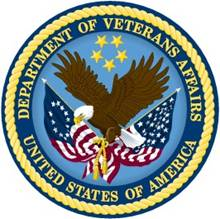 Version 3.0 Revised October 2016May 2004Department of Veterans AffairsOffice of Information and TechnologyEnterprise Program Management OfficeRevision HistoryTable of ContentsProsthetics Basics User Manual	1Section 1:  Understanding Main Menu Features	1Overview	1Purchasing Menu (PU)	5Purchasing Menu (PU)	9Display/Print Menu (DD)	10Utilities Menu (UT)	12Suspense Menu (SU)	13Correspondence Menu (CO)	15Scheduled Meetings and Home/Liaison Visits Menu (SC)	16Process Form 2529-3 (PS)	18Eligibility Inquiry (EL) Menu	19PSC/Entitlement Records (ET) Menu	22Home Oxygen Main Menu (HO)	23Pros Inventory Main (INV)	25NPPD Tools Menu (ND)	28Section 2:  Display/Print Menu	31Overview	31Display/Print Menu Option Descriptions	33Display/Print Patient 2319 (23)	35View and Print the Patient 2319	36View Patient Demographics	38View Clinic Enrollments/Correspondence	40View Letters/Correspondence on File	42View Entitlement Information	45View Appliance Transactions	46View Auto Adaptive Information	48View Critical Comments	49Add/Edit Disability Codes	50View Home Oxygen Items	53Transaction Inquiry (TI)	54View a Transaction	54Print All Prosthetic Items (IP)	56Overview	56View the Prosthetic Item Master List	57Print Prosthetic Billings for MAS (BI)	58Overview	58View Prosthetic Billing Information	60Item History (IH)	62View Item History	62View Item History Within a Date Range	63Search for Recalled Item (SE)	64Overview	64Search by Serial Number or Lot Number	65Search by Item Number	66Site Parameter Inquiry (SI)	68Overview	68Vendor Inquiry (VI)	69Overview	69Vendor Inquiry Screen Output	70Section 3:  Purchasing Menu (PU)	71Overview	71List Open 1358 Prosthetic Transactions (LI)	74Close Out (CO)	76Enter New Request (EN)	77Overview	77Enter a 2421 Form (24)	78Enter a 2520 Transaction without Printing 10-55 (25)	9110-55 PSC Form (10)	932914 Eyeglass Record (29)	96Appendix A – Online Help	98Appendix B - Glossary	99Prosthetics Basics User ManualSection 1:  Understanding Main Menu FeaturesOverviewContinued on next pageOverview, ContinuedContinued on next pageOverview, ContinuedPurchasing Menu (PU)*Patch RMPR*3.0*178 configures VistA to allow the Prosthetics Department to use GIP instead of PIP. It automatically updates inventory in IFCAP GIP. However, when items issued are from an INVENTORY POINT linked to a Point of Use (POU) supply cabinet, option does not update the inventory, since special cabinets automatically update GIP inventory balances, via HL7 messaging, when stock is removed. This option also checks the DynaMed System Parameter flag to determine if the site is running DynaMed, and if so this option will abort. Sites using DynaMed should continue to use PIP until a solution is implemented for DynaMed and GIP.Continued on next pagePurchasing Menu (PU), ContinuedPurchasing Menu (PU)Display/Print Menu (DD)Utilities Menu (UT)Suspense Menu (SU)Continued on next pageSuspense Menu (SU), ContinuedCorrespondence Menu (CO)Scheduled Meetings and Home/Liaison Visits Menu (SC)Process Form 2529-3 (PS)Eligibility Inquiry (EL) MenuContinued on next pageEligibility Inquiry (EL) Menu, ContinuedContinued on next pageEligibility Inquiry (EL) Menu, ContinuedPSC/Entitlement Records (ET) MenuHome Oxygen Main Menu (HO)Continued on next pageHome Oxygen Main Menu (HO), ContinuedPros Inventory Main (INV)Continued on next pagePros Inventory Main (INV), ContinuedNPPD Tools Menu (ND)Continued on next pageNPPD Tools Menu (ND), ContinuedContinued on next pageNPPD Tools Menu (ND), ContinuedSection 2:  Display/Print MenuOverviewDisplay/Print Menu Option DescriptionsDisplay/Print Patient 2319 (23)View and Print the Patient 2319Continued on next pageView and Print the Patient 2319, ContinuedView Patient DemographicsView Clinic Enrollments/CorrespondenceView Letters/Correspondence on FileContinued on next pageView Letters/Correspondence on File, ContinuedView Entitlement InformationView Appliance TransactionsContinued on next pageView Appliance Transactions, ContinuedView Auto Adaptive InformationView Critical CommentsAdd/Edit Disability CodesContinued on next pageAdd/Edit Disability Codes, ContinuedContinued on next pageAdd/Edit Disability Codes, ContinuedView Home Oxygen ItemsTransaction Inquiry (TI)View a TransactionContinued on next pageView a Transaction, ContinuedPrint All Prosthetic Items (IP)OverviewView the Prosthetic Item Master ListPrint Prosthetic Billings for MAS (BI)OverviewView Prosthetic Billing InformationContinued on next pageView Prosthetic Billing Information, ContinuedItem History (IH)View Item HistoryView Item History Within a Date RangeSearch for Recalled Item (SE)OverviewSearch by Serial Number or Lot NumberSearch by Item NumberContinued on next pageSearch by Item Number, ContinuedSite Parameter Inquiry (SI)OverviewVendor Inquiry (VI)OverviewVendor Inquiry Screen OutputSection 3:  Purchasing Menu (PU)OverviewContinued on next pageOverview, ContinuedContinued on next pageOverview, ContinuedList Open 1358 Prosthetic Transactions (LI)Continued on next pageList Open 1358 Prosthetic Transactions (LI), ContinuedClose Out (CO)Enter New Request (EN)OverviewContinued on next pageEnter a 2421 Form (24)Continued on next pageEnter a 2421 Form (24), ContinuedContinued on next pageEnter a 2421 Form (24), ContinuedContinued on next pageEnter a 2421 Form (24), ContinuedContinued on next pageEnter a 2421 Form (24), ContinuedContinued on next pageEnter a 2421 Form (24), ContinuedContinued on next pageEnter a 2421 Form (24), ContinuedContinued on next pageEnter a 2421 Form (24), ContinuedContinued on next pageEnter a 2421 Form (24), ContinuedContinued on next pageEnter a 2421 Form (24), ContinuedEnter a 2520 Transaction without Printing 10-55 (25)Continued on next pageEnter a 2520 Transaction without Printing 10-55 (25), Continued10-55 PSC Form (10)Continued on next page10-55 PSC Form (10), ContinuedContinued on next page10-55 PSC Form (10), Continued2914 Eyeglass Record (29)Continued on next page2914 Eyeglass Record (29), ContinuedAppendix A – Online HelpAppendix B - GlossaryContinued on next pageContinued on next pageContinued on next pageContinued on next pageContinued on next pageDateVersionDescriptionAuthor10/2016RMPR*3.0*178Added new option RMPR GIP STOCK to Purchasing Menu (p. 6)REDACTED08/2014RMPR*3.0*168Updates for ICD-10 Updated title pageNew ICD-10 screen capture (p.47)REDACTED08/2011RMPR*3*167Modify text when referencing Form 1358. See page 88.REDACTED3/01/2010RMPR*3*150Added new option EDIT 2319 (Vendor, QTY, Cost)  REDACTED5/19/2004Initial Version 3.0AudienceThe Prosthetics Basics User Manual is for new Prosthetics users of the Prosthetics Sensory Aids Service (PSAS) system including Purchasing Agents and any other new end user on the system.  This manual will provide a general overview of the entire system as well as step-by-step instructions of the more frequently used menus and options.Main MenuThe main menu for Prosthetics is the following - the Prosthetic’s Officials Menu:Prosthetic’s Officials MenuProsthetic’s Officials MenuPUPurchasingDDDisplay/PrintUTUtilitiesAMAMISSUSuspenseCOCorrespondenceSCScheduled Meetings & Home/Liaison VisitsPSProcess Form 2529-3ELEligibility InquiryETPSC/Entitlement RecordsHOHome Oxygen Main MenuINVPros Inventory MainNDNPPD ToolsVRVerify/Repair Purchase Card FormIn this manualThe following are the sections in this manual.TopicSee PageSection 1:  Understanding Main Menu Features1Section 2:  Display/Print Menu (DD)24Section 3:  Purchasing Menu (PU)58Appendix A – Online Help82Appendix B - Glossary83Menu OptionsBelow are the Prosthetic Official’s Main Menu options, the option name for each, the synonym, and a description of each.  To display this information, type three question marks at the following prompt:Select Prosthetic Official's Menu Option: ???  <Enter>Menu OptionSynonymOptionNameDescriptionPurchasingPURMPR PURCHAS-ING MENUPurchasing menu, sub-menu of Prosthetic Clerk/Official master menus.Display/PrintDDRMPR DISPLAY/PRINTDisplay/Print menu for Prosthetic Clerks and Officials.  This is a sub-menu of Prosthetic Clerks and Official’s master menus.UtilitiesUTRMPR UTILITIESThis is the Prosthetic’s Utility Menu.AMISAMRMPR MGMT REPORTSAMIS data is generated from this menu option.SuspenseSURMPR SUSPENSE MENUThis is the menu for Suspense Options.CorrespondenceCORMPR CORR MAINThis is the main menu for Correspondence.Scheduled Meetings & Home/Liaison VisitsSCRMPR SCHED-H/L VISITSThis is the main menu for Scheduled Meetings and Home Liaison Visits.Eligibility InquiryELRMPR ELG INQThis option is an eligibility inquiry into the MAS PATIENT file (#2).PSC/Entitlement RecordsETRMPR ENTITLE-MENT/PSCThis is the menu for Prosthetic Service Card and Entitlement Records.Home Oxygen Main MenuHORMPO-MENU-MAINThis menu helps you manage your home oxygen program.  It tracks costs of services, helps you manage billings, and alerts you when it is time to send letters to patients (e.g., prescription expiration).NPPD ToolsNDRMPR NPPD TOOLSThis option contains all tools associated with the National Prosthetic Patient Database.Menu Options (continued)Below are the Prosthetic Official’s Main Menu options, the option name for each, the synonym, and a description of each.Menu OptionSynonymOptionNameDescriptionProcess Form 2529-3PSRMPR 2529-3 MAINMain Menu for Prosthetics Lab ModulePros Inventory MainINVRMPR INV MAINProsthetic generic inventory system.NPPD ToolsNDRMPR NPPD TOOLSTools for the National Prosthetics Patient DatabaseVerify/Repair Purchase Card FormVRRMPR Verify/ Repair PC NumberTemporary option used to fix reconciliations of Purchase Card orders.Menu option descriptionsBelow are the Purchasing Menu (PU) options, the synonym, option name and a description of each.Menu OptionSynonymOptionNameDescriptionEnter New RequestENRMPR ENT REQUESTSThis is the sub-menu for entering prosthetic purchasing requests that link with IFCAP.  Stock IssuesSIRMPR STOCK ISSThis is the Stock Issue Menu Options.ReprintsRPRMPR REPRINTSThis is the Reprint Menu for Prosthetic Purchasing Forms.Record 2237 Purchase to 10-2319RERMPR ENT 2237This option will record the information from a VAF 2237 to a patient’s VAF 
10-219 record.Edit/Delete 2237 from 10-2319EDRMPR 2319 EDTThis option will edit or delete information posted from a VAF 2237 record to a patient’s VAF 10-2319.Cancel a TransactionCARMPR CANCELThis option will cancel purchasing transactions that have not been closed out.Close OutCORMPR CLOSE-OUTThis is locked with RMPRSUPERVISOR.  This option is used to close out transactions when invoices are received from the vendor.  This will update the actual VAF 1358 account balance.Cancel Purchase Card TransactionCPCRMPR4 PCCThis option will cancel the Purchase Card Transaction and remove the purchase from the Patient’s 10-2319 Record.Reconcile/Close Out Purchase Card TransactionCPORMPR4 CLOSE OUTThis option is used to close out purchasing transactions that used the Purchase Card. This option will not post to IFCAP 1358.Generic Inventory Stock IssuesGIPRMPR GIP STOCKThis option allows sites to issue prosthetics stock that is maintained by the IFCAP Generic Inventory Package (GIP) rather than the prosthetics inventory Package (PIP).* Menu option descriptions (continued)Below are the Purchasing Menu (PU) options, the synonym, option name and a description of each.Menu OptionSynonymOptionNameDescriptionEdit 2319ED2RMPR EDIT 2319This option will allow limited editing of purchasing and stock issue transactions recorded on a patient’s VAF 10-2319.EDIT 2319 (Vendor, QTY, Cost)ED2CRMPR EDIT 2319 VENDOR/QTY/COSTThis option will allow users with the RMPRSUPERVISOR key to edit Vendor, Qty & cost.Edit Purchase Card TransactionEDPCRMPR4 EDPCThis option will edit the 2421PC form once it has been created.Add Historical DataHIRMPR HIS DATAThis option will allow posting an item to the patient’s VAF 10-2319 without counting on AMIS.Delete Historical DataHIDRMPR HIS DELThis option deletes historical data.List Open 1358 Prosthetic TransactionsLIRMPR PRINT OPEN TRANSThis option lists VAF 1358 transactions that have not been closed out.List Open 1358 Transactions by InitiatorLIIRMPR PRINT OPEN TRANS INITThis option will print open 1358 transactions in the Prosthetics package, sorted by initiator.List Open Purchase Card TransactionsLPCRMPR4 LIST OPNThis menu will print all open Purchase Card Transactions.  The Purchase Card Number will be encrypted, except for the creator and supervisor.List Open Purchase Card Transactions by InitiatorLPCIRMPR4 LIST OPEN BY INITThis option will print the open Purchase Card Transactions by Initiator, sorted by transaction date.Menu option descriptionsBelow are the Purchasing Menu (PU) options, the synonym, option name and a description of each.Menu OptionSynonymOptionNameDescriptionPurchase Card Summary SheetLPSRMPR4 PC SUMThis option displays the Purchase Card Summary by Card Number.  It will list the open and closed obligations.Menu option descriptionsBelow are the Display/Print Menu (DD) options, the synonym, option name and a description of each.Menu OptionSynonymOptionNameDescriptionDisplay/Print Patient 231923RMPR PRINT 2319Display/print a patient's VAF 10-2319.Transaction InquiryTIRMPR 1358 INQInquiry to single purchasing transaction.Print All Prosthetic ItemsIPRMPR PRINT ALL ITEMSThis option prints all Prosthetic Item Master records along with their new and repair AMIS codes.  Lab AMIS codes are not printed with this version of Prosthetics.Print Prosthetic Billings for MASBIRMPR PRINT BILLPrints all NSC (non-service connected) items issued to patients for billing purposes.Item HistoryIHRMPR ITEM HISTORYPrints an item history of all purchases made for this item.Search for Recalled ItemSERMPR PRINT RECALLSearches the RECORD OF PROS APPLIANCE/ REPAIR file (#660) for recalled item.Site Parameter InquirySIRMPR SITE INQThis menu option should be used to review your local site information.Vendor InquiryVIRMPR INQ VENDThis option is an inquiry to the IFCAP VENDOR file (#440).Menu option descriptionsBelow are the Utilities Menu options, the synonym, option name and a description of each.Menu OptionSynonymOptionNameDescriptionAdd/Edit Patient to ProstheticsAPRMPR ADD PATIENTThis option will add a new patient to the PROSTHETICS PATIENT file (#665).  You may also edit existing patient data using this option.Enter Prosthetic Disability Code to 2319DISRMPR DIS ENTRYThis will add or delete Disability Codes to be counted on AMIS.Delete Prosthetic Disability Code from 2319REMRMPR DEL CODEMark Disability Code from patient's VAF 10-2319 as deactivated.Enter/Edit Prosthetic Item MasterENRMPR ADD ITEM MASTERThis option adds a new Item Record to File 661, PROS ITEM MASTER.IFCAP UtilitiesIFRMPR VEN/ITEMMenu for IFCAP Vendor and Item Edit options.Purge Obsolete DataPGERMPR PURGE MENUThis is the Purge Menu.Flag Item as Returned/CondemnedRCRMPR RETURNThis will place items as returned, condemned, turned-in, lost or broken.  To review this data once entered, review the patient's VAF 10-2319 record on the third screen.Edit Returned/ Condemned ItemRERMPR RETURNED EDITThis option will allow users to edit or delete items that have been flagged as returned or condemned.Enter/Edit Site ParametersSPRMPR SITE MENUTo enter/edit station Prosthetics site parameters.Menu option descriptionsA Suspense Request (through the Suspense Menu) is a request for service or an item that is tracked by a five-day Delayed Order Report.  The five workday policy refers to the process or time it takes from receiving the order in Prosthetics to the time an initial action on a request or the time the request is fulfilled has been taken.  If this process takes more than five workdays, it is flagged on the report for monitoring and reporting purposes.  It is also denoted in the Suspense list by an asterisk.Menu option descriptionsBelow are the Suspense Menu options, the synonym, option name and a description of each.Menu OptionSynonymOptionNameDescriptionAdd Suspense RecordASRMPR ADD SUSPENSEAdds a new Suspense Record to the PROSTHETIC SUSPENSE file (#668).  The patient need not be in the PROSTHETICS PATIENT file (#665).Close Suspense RecordCSRMPR CLOSE SUSPENSEThis will close out the suspense record, and flag it as completed.Edit Suspense RecordESRMPR SUSPENSE EDITThis option will edit a suspense record for a patient.Inquire to Individual Suspense RecordISRMPR INQ SUSPENSEThis option will display the complete Suspense Record for a veteran.Print Closed Suspense RecordsPCRMPR SUSPENSE PRINT CLOSEDThis will print the closed suspense records for a date range.Print Open Suspense RecordsPORMPR SUSPENSE PRINTThis option will list all open suspense records.Menu option descriptions (continued)Below are the Suspense Menu options, the synonym, option name and a description of each.Menu OptionSynonymOptionNameDescriptionPrint 5 Day Old Suspense ReportPRRMPR SUSPENSE PRINT 5 DAY OLDThis option prints all suspense records over 5 working days old.Print Suspense StatisticsSTRMPR SUSPENSE STATPrints statistics from the PROSTHETICS SUSPENSE file (#668).Suspense ProcessingSPRMPR SUSP MENUThis is the List Manager version of Suspense Processing, to be used with Consult Tracking.Menu option descriptionsBelow are the Correspondence Menu options, the synonym, option name and a description of each.Menu OptionSynonymOptionNameDescriptionCreate a LetterCRRMPR CORR CREATECreates new letter for Prosthetics.Delete Patient Correspondence LetterDERMPR CORR DELETEDeletes correspondence letter from the PROS LETTER TRANSACTION file (#665.4).Add/Edit Correspondence Skeleton LetterEDRMPR CORR EDITThis option allows Prosthetics managers to edit the basic skeleton letters (FORM LETTER TYPE).Print/Display Patient Correspondence LetterPRRMPR CORR VIEWView correspondence letter.Print Correspondence Skeleton LetterPSRMPR CORR PRINTAllows printing of a correspondence letter.Menu option descriptionsBelow are the Scheduled Meetings and Home/Liaison Visits (SC) Menu options, the synonym, option name and a description of each.Menu OptionSynonymOptionNameDescriptionPull over Scheduled Clinic VisitsPLRMPR PULL SCHEDThis option will allow scheduling clinic visits to be pulled over to VAF 10-2527.Edit Form 10-2527 Information25RMPR EDIT 2527Enter referral and action information to patient's clinic visits.Delete Scheduled Prosthetic Clinic VisitsDLRMPR SCHED DELThis option will allow the user to delete Prosthetics clinic visits that have been pulled over to the VAF 10-2527.Enter/Edit Closed Time for Clinic VisitsCARMPR CLOSE APPClinic team member may enter or change time that a scheduled clinic appointment was actually completed.Appointment Roster and Action SheetAPRMPR PRT 2527Prints VAF 10-2527 for single clinic after information has been pulled over from MAS scheduled clinic visits.Open Home/Liaison VisitsOPRMPR H/L OPENOpen home or liaison visits for Prosthetics.Close Home/Liaison VisitsCORMPR H/L CLOSEClose open home or liaison visits by entering the date closed and the total hours of the visit.Edit/Delete Home/Liaison VisitsEDRMPR H/L EDITEdit/delete home or liaison visits.Print Closed Home/Liaison VisitsPCRMPR H/L PRINT CLOSEDPrint closed home/liaison visits.Print Open Home/Liaison VisitsPORMPR H/L PRINT OPENPrint open home or liaison visits.Menu option descriptionsBelow are the Process Form 2529-3 Menu options, the synonym, option name and a description of each.Menu OptionSynonymOptionNameDescription2529-3 Request MenuRQRMPR 2529-3This menu will be used by the Prosthetics administrative personnel to enter, edit, print and close out VAF 10-2529-3 requests.Prosthetic Lab MenuLBRMPR LAB MENUThis is the main menu for Prosthetic Laboratory Technicians.Menu option descriptionsThe Eligibility Inquiry is an option and does not have submenu options.  The following is an example of this optionScreen sample   PU     Purchasing ...   DD     Display/Print ...   UT     Utilities ...   AM     AMIS ...   SU     Suspense ...   CO     Correspondence ...   SC     Scheduled Meetings and Home/Liaison Visits ...   PS     Process Form 2529-3 ...   EL     Eligibility Inquiry   ET     PSC/Entitlement Records ...   HO     Home Oxygen Main Menu ...   INV    Pros Inventory Main ...   ND     NPPD Tools ...   OC     CoreFLS Order Control   VR     VERIFY/REPAIR PURCHASE CARD NUMBERSelect Prosthetic Official's Menu Option: EL <Enter> Eligibility InquirySITE: Hines Development System//                  Select PATIENT NAME:    PROSPATIENT,ONE    1-1-30    000000001     NO     PILL    Enrollment Priority:            Category: IN PROCESS    End Date:               *** Patient Requires a Means Test ***              Primary Means Test Required from FEB 13,2002Enter <RETURN> to continue.  <Enter>PROSPATIENT,ONE          SSN:000-00-0001   DOB: JAN 1,1930    CLAIM# Phone: PHONE                            Phone: Current Address:                        Primary Next of Kin Address:1ST LINE OF STREET ADDRESS              SECOND LINE OF STREET ADDRESSPatient Type: PILL                      Period of Service: OTHER OR NONEPrimary Eligibility Code:               Status: REQUIREDNSC                                     Eligibility Status: Receiving A&A Benefits? NO              Receiving Housebound Benefits? NOReceiving Social Security? NO           Receiving VA Pension? NOReceiving Military Retirement? NO       Receiving VA Disability? NOPatient Name: PROSPATIENT,ONE           SSN: 000-00-0001MAS Disability Code(s):*POW? NOEnter `^`to exit, or `return` to continue:   <Enter>Example (continued)The Eligibility Inquiry also provides Last Movement Actions, Pending Appointments, and letters on file.  You can select a Letter on File to be viewed.  Enter the number of the letter to display and press <Enter> at the Device prompts.Screen sample (continued)PROSPATIENT,ONE    SSN: 000-00-0001   DOB: JAN 1,1930    CLAIM#                     Last Movement ActionsTrans. Type: TRANSFER                   Trans. Type: ADMISSIONDate: SEP 11,1995@15:04:29              Date: SEP 11,1995@14:59:18Type of Movement:                       Type of Movement: INTERWARD TRANSFER                      DIRECTWard: 1AS                               Ward: 5NMPhysician: PROSPROVIDER,ONE             Physician: PROSPROVIDER,TWODiagnosis: SICK                         Diagnosis: SICK                    Clinic EnrollmentsClinic                                  Enrollment Date     OPT or ACMCGILL,TEST                             MAR 21,2000@13:11      OPT                    Pending AppointmentsAppt. Date          Clinic                        Status    TypeMAR 1,2004@09:15    PROSTHETICS                   INPATIENT APPOINTMENTREGULARSITE: Hines Development System//                  Letters on file:#    Patient                Type of letter   Employee          Date of letter------------------------------------------------------------------------------1    PROSPATIENT,ONE    TEST            PROSPROVIDER,THREE        JUN 03, 20032    PROSPATIENT,ONE    ADP FL 10-90    PROSPROVIDER,THREE        JUN 02, 20033    PROSPATIENT,ONE    TEST            PROSPROVIDER,THREE        FEB 08, 20024    PROSPATIENT,ONE    HO 30 DAY TEST  PROSPROVIDER,THREE        FEB 08, 20025    PROSPATIENT,ONE    HO 30 DAY TEST  PROSPROVIDER,THREE        FEB 08, 2002Enter '^' to stop or Enter a number (1-5): 2  <Enter>DEVICE: HOME//  <Enter>  TELNET    Right Margin: 80//<Enter>Letter on FileBelow is the Letter on File that you selected to view for the specific patient displayed.  Screen sample (continued)                            REQUEST FOR QUOTATION                               Date: Feb 12, 2004     TO:                                     FROM: PROSVENDOR,ONE                                                   Hines Development System                                                   TEST 2                                                   HINES, IL  60142         Vendor Phone #:                          Veteran: PROSPATIENT,ONE                                                   SSN:    000000001     Your firm is being considered for the following:     An estimate on the above-listed item(s) is requested.  YOUR QUOTATION      DOES NOT CONSTITUTE A PURCHASE ORDER.  Upon completion of the esti-     mate, return the original to the Veterans Affairs facility indicated     above and retain a copy for your files.     If approved, a purchase order will be prepared and forwarded to you.     Sincerely,     PROSPROVIDER,FOUR     CHIEFScreen sample (continued)                             VENDOR'S ESTIMATE                          (To be completed by Vendor)     ----------------------------------------------------------------------     |      Article or Service       |Quantity| Unit |Unit Cost|Total Cost|     ----------------------------------------------------------------------     |                               |        |      |         |          |     |                               |        |      |         |          |     |                               |        |      |         |          |     |                               |        |      |         |          |     |                               |        |      |         |          |     |                               |        |      |         |          |     |                               |        |      |         |          |     ----------------------------------------------------------------------     |  Vendor:                           Contract number (if applicable) |     |  Address:                                                          |     |  City:                                                             |     |  State:            Zip:                                            |     |  Telephone:                                                        |     |  Date:                        Signature & Title of Company Official|     |  Note:List Terms/Discounts if Applicable                           |     ----------------------------------------------------------------------                                                           FL 10-90 ADPWould you like to see more letters? No//   (No)Do you wish to create a correspondence letter? No//   (No)Menu option descriptionsBelow are the PSC/Entitlement Records (ET) Menu options, the synonym, option name and a description of each.Menu OptionSynonymOptionNameDescriptionAdd/Edit Clothing AllowanceACRMPR CLOTHINGAdds a Clothing Allowance for a patient.Add/Edit Prosthetic Service CardPSRMPR ADD PSCThis option will add a Prosthetic Service Card to the patient’s VAF 10-2319 record.Enter/Edit Auto Adaptive InfoAURMPR AUTOThis option is the main menu to enter/edit auto-adaptive equipment purchased for the patient.  This allows adding a new Vehicle of Record, adding van modifications, new items, and editing of items and repairs.Record Other Patient InformationRORMPR ADD ODThis option allows a free-text word processing area for storage of other information needed by service on the patient's VAF 10-2319 record.  Information such as eye color, hair color, patient's station, etc. is included.Menu option descriptionsBelow are the Home Oxygen Main Menu (HO) options, the synonym, option name and a description of each.Menu OptionSynonymOptionNameDescriptionAdd/Edit Home Oxygen PatientEDRMPO ADD/EDIT PATThis option allows the user to add patients to the Prosthetics Patient file, edit demographics (e.g., therapy activation date and eligibility for home oxygen services), and document prescription and billing equipment data.Billing TransactionsBTRMPO BILLING TRANSACTIONSThis option allows you to edit bills for a specific month, accept those transactions, and post them.Generate LettersLERMPO LIST/PRINT MANAGERThis option creates a list of patients who are due to receive letters and prints the letters.Home Oxygen Patient Template UpdateTURMPO HO PAT TEMPLATE UPDAThis is a utility for updating vendor, HCPCS, FCP, item, and unit cost of all Home Oxygen patients in a particular station at once.  Only the patient template is changed, not the monthly billing.  If the monthly billing is already been created for a certain month, changes on the template will not affect the billing cycle.Menu option descriptionsBelow are the Home Oxygen Main Menu (HO) options, the synonym, option name and a description of each.Menu OptionSynonymOptionNameDescriptionInactivate/Activate Oxygen PatientINRMPO INACT/ACTThis is an option to deactivate and activate/reactivate home oxygen patients.Purchase Card Sign OffSORMPO PO SIGN OFFOnce a billing is accepted and posted, this option can be used to sign off on the billing.ReportsRERMPO-RPT-MAINMENUThis menu contains reports on active and inactive home oxygen patients, addresses, prescription reports, billing discrepancies, etc.Site Parameters Enter/EditSIRMPO SITE EEThis option is used to define those parameters specific to the site such as: letters that should be generated and default prescription expiration dates.Verify Posted Billing TransactionsPBRMPO POST 2319This option posts all Home Oxygen billing transactions for a selected month for bills posted in IFCAP but not in Patient 2319 records.  It will loop through all the records for the MONTH and VENDOR entered.Menu option descriptionsBelow are the Pros Inventory Main (INV) Menu options, the synonym, option name and a description of each.Menu OptionSynonymOptionNameDescriptionAdd Inventory LOCATION or ITEMSAERMPR INV ADDThis is an option to add a Location, HCPCS or ITEMS for inventory.  Users can edit item fields under this option.Deactivate Inventory LocationDERMPR INV DEACTIVATEThis option is only given to the holder of RMPRMANGAER key.  It requires the electronic signatures of 2 users holding this key to be entered before a location can be deactivated.Edit Inventory ItemsEIRMPR INV EDITThis option is for editing an Inventory Location or Items.  You can only edit an Item or Location that has already been set-up.Edit Inventory LocationELRMPR INV EDIT LOCATIONThis option is for editing an existing inventory location.Inventory ReportsRPRMPR INV REPORTSVarious Inventory reports are available through this option.Order Item from Supply or VendorOIRMPR INV ORDERThis is an option to record that an Item has been ordered.  This option will not automatically order an item from Supply or Vendor.  Menu options continuedBelow are the Pros Inventory Main (INV) Menu options, the synonym, option name and a description of each.Menu OptionSynonymOptionNameDescriptionReceive Item from Supply, Vendor or PatientRCRMPR INV RECEIVEThis is an option to record that an Item has been received and entered into the Prosthetics Inventory.  Receiving an Item in Supply through the IFCAP package does not update the Prosthetics Inventory module.  This option has to be done separately for an Item to be received and recorded in the Prosthetics module.Reconcile Item BalanceUPRMPR INV RECON-CILEThis is an option to reconcile or update Items in Prosthetics Inventory.  Users can update the Quantity, Total Cost, Vendor, Unit of Issue, Re-order Level and Description.Remove/Deactivate HCPCS/Item from InventoryRERMPR INV REMOVE HCPCS/ ITEMThis option removes/ deactivates inventory item(s) from the Prosthetics Inventory Program.  Once an item has been removed/ deactivated, that item is not accessible.  Only users with RMPRMANAGER key can access this option.Transfer Stock Between LocationsTRRMPR INV TRANThis is an option to transfer an Item to a different Location.  In order to transfer an Item, it must be set-up to both Locations.  User can transfer all Quantities or certain Quantities.  This option does not remove an item from a location if all quantities have been transferred.Menu option descriptionsBelow are the NPPD Tools Menu (ND) options, the synonym, option name and a description of each.Menu OptionSynonymOptionNameDescriptionAdd/Edit HCPCS SynonymsAERMPR ADD/EDIT HCPCS SYNONYMThis option will only edit the DESCRIPTION and SYNONYM in the Prosthetics HCPCS file.DSS HCPCS HistoryHHRMPR HCPCS HISTORYThis menu will display all HCPCS issued on a Patient's 2319 records for a date range.HCPCS InquiryINQRMPR NPPD INQYou can look up one HCPCS at a time with this option.NPPD Detail DisplayRMPR NPPD GUIFor users to be able to use the NPPD Detail Display GUI front-end, this option must be on either their primary or secondary menu options.  This option has also been placed on RMPR NPPD TOOLS to give users who have access to the current NPPD options, access to NPPD GUI Detail Display.  Note: 'B' type option for use after installation of RMPR*3*71.  'B' type options are not visible to roll & scroll users.Print 2529-3 Single LineLSLRMPR NPPDL 
PRL LThis option will print a single line, either New or Repair in Detail format for the form type 2529-3 only.  This is the Lab.Menu option descriptionsBelow are the NPPD Tools Menu (ND) options, the synonym, option name and a description of each.Menu OptionSynonymOptionNameDescriptionPrint 2529-3 WorksheetsLPRTRMPR NPPDL PRTThis option provides both Summary and Detail worksheets.  They are divided into the following two basic parts with a station summary of each:* New Activities* Repair Activities The above are further broken down by each mapped NPPD Group with a summary of each. Within each NPPD Group, there is an NPPD Line with a summary. The Detail display adds an itemized listing for each NPPD Line within the NPPD Group, so every transaction for the date range selected is displayed. It is recommended to send this report to a device that will print a 132-right margin. This will not only ensure that you get the entire report, it will also expand the length of some of the data (e.g., Item and HCPCS DESCRIPTION on the Detail Worksheet) to make it more legible.Print NPPD Single Line DetailSLRMPR NPPD PRL LThis option will print a single line, either New or Repair in Detail format.Menu option descriptionsBelow are the NPPD Tools Menu (ND) options, the synonym, option name and a description of each.Menu OptionSynonymOptionNameDescriptionPrint NPPD WorksheetsPRTRMPR NPPD PRTPrinting functionality.Print PSAS HCPCS ListMAPRMPR NPPD LISTPrinting functionality.PSAS HCPCS HistoryPHRMPR PSAS HCPCS HISTORYView history of PSAS HCPCS.Quick Edit 2319 RecordQED2RMPR NPPD QUICK EDITThis menu is a quick edit of the 2319 Record.  This will allow you to select a record by the number displayed on the detail NPPD report for quick corrections.IntroductionThe Display/Print (DD) menu is a sub-menu of Prosthetic Clerks and Official’s master menus.  The internal option name is:  RMPR DISPLAY/ PRINT, and the synonym is:  DD.The audience for this feature is Prosthetics Clerks as well as Officials.Menu OptionBelow is the Prosthetic Official’s Menu.SynonymMenu OptionPUPurchasing…DDDisplay/Print…UTUtilities…AMAMIS…SUSuspense …COCorrespondence…SCScheduled Meeting and Home/Liaison Visits …PSProcess Form 2529-3…ELEligibility InquiryETPSC/Entitlement Records …HOHome Oxygen Main Menu…INVPros Inventory Main …NDNPPD Tool …In this sectionThe following chapters are in this section:TopicSee PageDisplay/Print Menu Option Descriptions25Display/Print Patient 2319 (23)26Transaction Inquiry (TI)42Print All Prosthetic Items (IP)44Print Prosthetics Billings for MAS (BI)46Item History (IH)49Search for Recalled Item (SE)51Site Parameter Inquiry (SI)55Menu Option descriptionsBelow are the Display/Print Menu options with the option name and a description of each.Display/Print MenuDisplay/Print Menu23Display/Print Patient 2319TITransaction InquiryIPPrint All Prosthetic ItemsBIPrint Prosthetic Billings for MASIHItem HistorySE Search for Recall by Lot/Serial NumberSISite Parameter InquiryVIVendor InquiryMenu OptionSynonymOptionNameDescriptionDisplay/Print Patient 231923RMPR PRINT 2319Display/print a patient’s VAF 10-2319  (Note the 2319 contains more than eligibility)Transaction InquiryTIRMPR 1358 INQInquiry to single purchasing transaction.Print All Prosthetic ItemsIPRMPR PRINT ALL ITEMSThis option prints all Prosthetic Item Master records along with their new and repair AMIS codes.  Lab AMIS codes are not printed with this version of Prosthetics.Print Prosthetic Billings for MASBIRMPR PRINT BILLPrints all NSC (non-service connected) items issued to patients for billing purposes.Item HistoryIHRMPR ITEM HISTORYPrints an item history of all purchases made for this item.Search for Recalled ItemSERMPR PRINT RECALLSearches the RECORD OF PROS APPLIANCE/REPAIR file (#660) for recalled item.Site Parameter InquirySIRMPR SITE INQThis menu option should be used to review your local site information.Vendor InquiryVIRMPR INQ VENThis option is an inquiry to the IFCAP VENDOR file (#440).IntroductionYou can view or print the 10-2319 Prosthetics Veteran patient information from the Display/Print Patient 2319 (23) option.  You will be prompted to select a patient.  You will also be prompted for a device to print the Patient 10-2319.  You have the choice to send the report to a printer by entering a printer at the Device prompt or view selected portions of the 2319 on your terminal screen.Note:  Output to a printer will produce a different display than when it is sent to a terminal screen as you have a choice of which eligibility screens to view versus the printout will print the entire Patient 2319.OptionsHere are the screens that you can view from the patient’s 2319:Patient DemographicsClinic Enrollments/CorrespondenceEntitlement InformationAppliance TransactionsAuto Adaptive InformationCritical CommentsAdd/Edit Disability CodeHome Oxygen ItemsIn this chapterThe following topics are in this chapter:TopicSee PageView and Print the Patient 231927View/Print Patient Demographics29View Clinic Enrollments/Correspondence30View Letters/Correspondence on File31View Entitlement Information33View Appliance Transactions34View Auto Adaptive Information36View Critical Comments37Add/Edit Disability Codes38View Home Oxygen Items41Display the 2319You can display the 10-2319 Prosthetics Veteran record using the Display/Print Patient 2319 (23) Menu option.StepsTo display or print the 10-2319 Prosthetics Veteran record, follow these steps:StepAction1At the Select Display/Print Option prompt, type 23 to access the Display/Print Patient 2319 (23) option.2At the Site: prompt, press <Enter> to accept the default setting or type a “?” to display a list and select a site from the list.3At the Select Prosthetic Patient prompt, enter a Prosthetic patient name with the “LAST NAME,FIRST NAME” format.4Press <Enter> to continue.5Patient identification information displays.  :  At the …OK? Yes// prompt, press <Enter> to continue.  2319 Screen   23     Display/Print Patient 2319   TI     Transaction Inquiry   IP     Print All Prosthetic Items   BI     Print Prosthetic Billings for MAS   IH     Item History   SE     Search for Recalled Item   SI     Site Parameter Inquiry   VI     Vendor InquirySelect Display/Print Option: 23 <Enter> Display/Print Patient 2319SITE: SUPPORT ISC// <Enter>                               499Select PROSTHETIC PATIENT: PROSPATIENT,ONE <Enter>  PROSPATIENT,ONE        1-1-30    000000001             ...OK? Yes// <Enter>  (Yes)         HINES, ILPrinting vs. Displaying the 2319Printing is different than viewing the 2319 on your terminal!  If you elect to print the 2319 information by entering SLAVE or another printer device, the entire Record of Appliances and Repairs prints out.Steps (continued)To display or print the 10-2319 Prosthetics Veteran record, follow these steps:StepAction6The system displays the Device:  Home// prompt.  Press <Enter> twice to display information to your terminal screen or type SLAVE to print the information to your personal printer.  You can print the information to another printer by typing the printer ID.  7The system displays:  Right Margin:  80// (unless you requested to print to a printer using the SLAVE entry).  Press <Enter> to continue.8The Disability Codes display for the selected patient and you are given a choice of information to view, edit or print from the patient’s 2319.2319 Screen (continued)DEVICE: HOME//  <Enter>   TELNET    Right Margin: 80// <Enter>*Comments on File.Current Disability Codes are: COS/B          EMPLOYEE       NSC   AMP/LAE        SC VIETNAM     S/CSelect one of the following          1         PATIENT DEMOGRAPHICS          2         CLINIC ENROLLMENTS/CORRESPONDENCE          3         ENTITLEMENT INFORMATION          4         APPLIANCE TRANSACTIONS          5         AUTO ADAPTIVE INFORMATION          6         CRITICAL COMMENTS          7         ADD/EDIT DISABILITY CODE          8         HOME OXYGEN ITEMSEnter 10-2319 screen to VIEW (1-8),'^' to EXIT, or 'return' to continue : Function descriptionYou can view the patient’s demographics by entering 1 at the “Enter 10-2319 screen to VIEW...” This includes the patient’s name, social security number, date of birth, address and phone, eligibility and benefits, and claim number, which is shown at the top of the 2319 form. StepsTo view patient demographics, follow these steps:StepAction1Type “1” to select the Patient Demographics screen at the prompt, and press <Enter>.2The patient demographics display as shown below.3Press <Enter> to continue.  If there is no entry for POW?, you may enter it at this time or press the <Enter> key to accept a default of NO.4The current Disability Codes display if available.Patient Demographics ScreenOutputDisability CodesSelect one of the following:          1         PATIENT DEMOGRAPHICS          2         CLINIC ENROLLMENTS/CORRESPONDENCE          3         ENTITLEMENT INFORMATION          4         APPLIANCE TRANSACTIONS          5         AUTO ADAPTIVE INFORMATION          6         CRITICAL COMMENTS          7         ADD/EDIT DISABILITY CODE          8         HOME OXYGEN ITEMSEnter 10-2319 screen to VIEW (1-8),'^' to EXIT, or 'return' to continue : 1 <Enter> PATIENT DEMOGRAPHICSPROSPATIENT,ONE             SSN: 000000001   DOB: JAN 1,1930    CLAIM# Phone:                                  Phone: Current Address:                        Primary Next of Kin Address:ABC STREET                        CHICAGO, ILLINOIS 60000Patient Type: PILL                   Period of Service: OTHER OR NONEPrimary Eligibility Code:               Status: REQUIREDNSC                                     Eligibility Status: Receiving A&A Benefits? NO         Receiving Housebound Benefits? NOReceiving Social Security? NO           Receiving VA Pension? NOReceiving Military Retirement? NO       Receiving VA Disability? NOProsthetic Disability Code(s): COS/B-NSC AMP/LAE-SCEnter RETURN to continue or '^' to exit:   <Enter>*POW? NO Enter return to continue or `^` to exit: <Enter>Current Disability Codes are: COS/B          EMPLOYEE       NSC   AMP/LAE        SC VIETNAM     S/C   ORTH/PLS       INPATIENT      S/CFunction descriptionYou can view the clinic enrollments and correspondence for the patient by selecting to view screen 2.  StepsTo view clinic enrollments and correspondence for a veteran, follow these steps:StepAction1Type 2 at the prompt:  “Enter 10-2319 screen to VIEW (1-8)…” to select the Clinic Enrollments/Correspondence (2) screen.2The following information displays:  Last Movement Actions, Clinic Enrollments, and Pending Appointments.3Press <Enter> at the Would you like to see more clinics?  No// prompt to accept the default setting or Y for Yes.Note:  This prompt may not appear if there aren’t many clinics.4Press <Enter> to continue.5To view correspondence, see next page, “View Letters on File.”Clinic Enrollment/ Correspondence ScreenSelect one of the following:          1         PATIENT DEMOGRAPHICS          2         CLINIC ENROLLMENTS/CORRESPONDENCE          3         ENTITLEMENT INFORMATION          4         APPLIANCE TRANSACTIONS          5         AUTO ADAPTIVE INFORMATION          6         CRITICAL COMMENTS          7         ADD/EDIT DISABILITY CODE          8         HOME OXYGEN ITEMSEnter 10-2319 screen to VIEW (1-8),'^' to EXIT, or 'return' to continue : 2 <Enter>   CLINIC ENROLLMENTS/CORRESPONDENCEPROSPATIENT,TWO          SSN: 000-00-0002   DOB: FEB 28,1949   CLAIM#                     Last Movement ActionsTrans. Type: DISCHARGE                  Trans. Type: ADMISSIONDate: JAN 12,1997@08:00                 Date: JUN 5,1996@12:47:34Type of Movement:                       Type of Movement: REGULAR                                 OPT-SCWard: 2AS                               Ward: 2ASPhysician: PROSPROVIDER,FIVE            Physician: PROSPROVIDER,FIVE Diagnosis: SOB                          Diagnosis: SOB                    Clinic EnrollmentsClinic                                  Enrollment Date     OPT or ACHOUSE/A                                 MAY 17,1994            OPTTEST1                                   NOV 1,1994@11:10       OPTWould you like to see more clinics? No// n  (No) <Enter>                    Pending Appointments     No Pending Appointments for this PatientEnter RETURN to continue or '^' to exit:    <ENTER>Clinic EnrollmentsYou can also view the letters on file for the patient using Clinic Enrollments/Correspondence (2).Steps (continued)To view letters on file for a patient, follow these steps:StepAction6The letter listings on file display for a patient if available. 7The Enter a number prompt displays to view a letter.  Type the number of the letter you want to view or print and press <Enter.>8The DEVICE: HOME// prompt displays.  Press <Enter> to continue to view the letter or enter a printer device.  This example shows you how to view the letter.9Press <Enter> again after the Right Margin:  80// prompt.Letters on FileLetters on file:#    Patient        Type of letter   Employee                Date of letter------------------------------------------------------------------------------1 PROSPATIENT,ONE   ADP FL 10-90     PROSPROVIDER,THREE        DEC 16, 19992 PROSPATIENT,ONE   HO 30 DAY TEST   PROSPROVIDER,THREE        FEB 08, 20023 PROSPATIENT,ONE   HO 30 DAY TEST   PROSPROVIDER,THREE        FEB 08, 2002Enter '^' to stop or Enter a number (1-3):1  <Enter>   DEVICE: HOME//  <Enter>   TELNET    Right Margin: 80//  <Enter>                             REQUEST FOR QUOTATION                               Date: Mar 13, 2000     TO: VENDOR NAME                            FROM: PROSVENDOR,ONE         7000 SOUTH ST                                   SUPPORT ISC         CHICAGO, ILLINOIS  60620                                                                                        CHICAGO, IL  60619         Vendor Phone #: (555) Veteran: PROSPATIENT,ONE                                                     SSN:     000000001     Your firm is being considered for the following:       PROSTHETIC LEG     An estimate on the above-listed item(s) is requested.  YOUR QUOTATION      DOES NOT CONSTITUTE A PURCHASE ORDER.  Upon completion of the esti-     mate, return the original to the Veterans Affairs facility indicated     above and retain a copy for your files.     If approved, a purchase order will be prepared and forwarded to you.     Sincerely,     PROSPROVIDER,SIX, ACTING CHIEF, PROSTHETICS SERVICE CHIEFOutputA letter on file sample is shown below for a patient’s Vendor Estimate.Steps (continued)To view letters on file, continue to follow these steps:StepAction10The letter(s) displays if available for a patient.  11At the Would you like to see more letters?  No// prompt, press <Enter> to accept the default of No.  If you want to view more letters that are on file, type Y for Yes.12At the Do You wish to create a correspondence letter?  No// prompt, press <Enter> to accept the default setting or type Y for Yes.  (See the Correspondence section for instructions.)13The Suspense Menu may display for you to enter a request for a Prosthetic item or service (depending on the settings at your site).Sample Letter Screen                               VENDOR'S ESTIMATE                          (To be completed by Vendor)     ----------------------------------------------------------------------     |      Article or Service       |Quantity| Unit |Unit Cost|Total Cost|     ----------------------------------------------------------------------     |                               |        |      |         |          |     |                               |        |      |         |          |     |                               |        |      |         |          |     |                               |        |      |         |          |     |                               |        |      |         |          |     |                               |        |      |         |          |     ----------------------------------------------------------------------     |  Vendor:                           Contract number (if applicable) |     |  Address:                                                          |     |  City:                                                             |     |  State:            Zip:                                            |     |  Telephone:                                                        |     |  Date:                        Signature & Title of Company Official|     |  Note:List Terms/Discounts if Applicable                           |     ----------------------------------------------------------------------                                                           FL 10-90 ADPEnter RETURN to continue or '^' to exit: Would you like to see more letters? No//  <ENTER>Do you wish to create a correspondence letter?  No//  <ENTER>Function descriptionYou can view the patient’s entitlement information by typing (3) at the “Enter 10-2319 screen to VIEW...” prompt.StepsTo view entitlement information, follow these steps:StepAction1Select the Entitlement Information screen by typing 3.2The patient name, social security number, date of birth, and claim number displays as well as any entitlements.  This includes a clothing allowance if applicable, automobile information, and items returned.Entitlement ScreenSelect one of the following:          1         PATIENT DEMOGRAPHICS          2         CLINIC ENROLLMENTS/CORRESPONDENCE          3         ENTITLEMENT INFORMATION          4         APPLIANCE TRANSACTIONS          5         AUTO ADAPTIVE INFORMATION          6         CRITICAL COMMENTS          7         ADD/EDIT DISABILITY CODE          8         HOME OXYGEN ITEMSEnter 10-2319 screen to VIEW (1-8),'^' to EXIT, or 'return' to continue : 3 <Enter> ENTITLEMENT INFORMATIONPROSPATIENT,ONE             SSN: 000-00-0001   DOB: JAN 1,1930    CLAIM# PSC Issue Card:  Appliance    Ht 68  Wt 192  Eyes BR  Hair GY     Serial NumberJAN 31, 2000     TEST ITEM                                        Clothing Allowance:   Date: 04-01-01  ELIGIBLE  STATIC                      Date of Exam: JUL 11, 2000 Examiner: PROSPROVIDER,EIGHT                      Desc:                       Date: 03-15-02  NOT-ELIGIBLE  NON-STATIC                      Date of Exam: MAR 10, 2002 Examiner: PROSPROVIDER,NINE                      Desc:                       Date: 05-08-02  ELIGIBLE  STATIC                      Date of Exam: MAY 08, 2002 Examiner: PROSPROVIDER,SEVEN                      Desc: TESTINGItems Returned: Date         Item                       Serial      StatusEnter RETURN to continue or '^' to exit: Function descriptionYou can view appliance transactions for the patient by typing 4 at the “Enter 10-2319 screen to VIEW...” prompt.  StepsTo view entitlement information, follow these steps:StepAction1Select the Appliance Transactions screen by typing 4.2If you want to view the complete entry for a transaction, type the number of the transaction at the “Enter 1-n to show full entry...” prompt.Appliance Transactions ScreenSelect one of the following:          1         PATIENT DEMOGRAPHICS          2         CLINIC ENROLLMENTS/CORRESPONDENCE          3         ENTITLEMENT INFORMATION          4         APPLIANCE TRANSACTIONS          5         AUTO ADAPTIVE INFORMATION          6         CRITICAL COMMENTS          7         ADD/EDIT DISABILITY CODE          8         HOME OXYGEN ITEMSEnter 10-2319 screen to VIEW (1-8),'^' to EXIT, or 'return' to continue : 4 <Enter> APPLIANCE TRANSACTIONSPROSPATIENT,TWO        SSN: 000-00-0002   DOB: FEB 28,1949   CLAIM#      Date    Qty  Item      Type  Vendor     Sta  Serial  Delivery Date Tot Cost1. 02/16/00  1  TEST ITEM  I VENDOR,TWO    499                   9.00 2. 02/16/00  2  TEST ITEM  I VENDOR,TWO    499                   5.00 3. 02/16/00  1  EYEGLASSES I VENDOR,TWO    499                   0.00 4. 05/07/03 1   WHEELCHAIR I VENDOR,THREE            05/07/03  300.00 +=Turned-In  *=Historical Data  I=Initial  X=Repair  S=Spare  R=ReplacementEnter 1-19 to show full entry, '^' to exit or `return` to continue.  4 <Enter>Continued…Below is the complete entry for the transaction selected previously.  Appliance/ Repair Line Item DetailPROSTHETICS,PATIENTONE           SSN: 000-12-3456               DOB: 01-01-1000                    APPLIANCE/REPAIR LINE ITEM DETAIL                 <4-1>TYPE OF FORM:            INITIATOR:                    DATE: OCT 01, 2013DELIVER TO: TYPE TRANS: INITIAL ISSUE     QTY:      SOURCE: COMMERCIALVENDOR:        DELIVERY DATE: TOTAL COST:                   OBL: REMARKS:       DISABILITY SERVED: NSC/OPITEM DESCRIPTION: COOKIEAPPLIANCE: COOKIECONTRACT #: EXCLUDED/WAIVER: PSAS HCPCS: A4364     ADHESIVE        ICD10 Code: A00.0  CHOLERA DUE TO VIBRIO CHOLERAE 01, BIOVAR CHOLERAECPT MODIFIER: DESCRIPTION: EXTENDED DESCRIPTION: Enter RETURN to continue or '^' to exit:Screen outputBelow is the continued screen output from the Appliance Transaction information.Function descriptionYou can view the patient’s auto adaptive information by typing 5 at the “Enter 10-2319 screen to VIEW...” prompt.  Auto Adaptive ScreenSelect one of the following:          1         PATIENT DEMOGRAPHICS          2         CLINIC ENROLLMENTS/CORRESPONDENCE          3         ENTITLEMENT INFORMATION          4         APPLIANCE TRANSACTIONS          5         AUTO ADAPTIVE INFORMATION          6         CRITICAL COMMENTS          7         ADD/EDIT DISABILITY CODE          8         HOME OXYGEN ITEMSEnter 10-2319 screen to VIEW (1-8),'^' to EXIT, or 'return' to continue : 5  AUTO ADAPTIVE INFORMATIONNAME: PTROSPATIENT,TWO         SSN: 000000002  CLAIM NO. VEHICLE ID#         YEAR PURCHASE DATE  MAKE     MODEL         PAGE 1PROCESS DATE   ITEM              QTY        COST       AMIS      TYPE                              '*' Denotes Inactive Vehicle of Record---------------------------------------------------------------------VAN-123             199  MAR 13, 2000   FORD       VAN      4502: MAR 13, 2000MAR 13, 2000   AIR-CONDITIONING  1       $500.00   ADAP EQP  INITIALMAR 13, 2000   CB RADIO          1       $100.00   VAN MOD   INITIAL                               Total/Date:         $600.00Enter RETURN to continue or '^' to exit:Function descriptionYou can view, add, or edit any critical comments for the patient by typing 6 at the “Enter 10-2319 screen to VIEW...” prompt. StepsTo add or edit critical comments, follow these steps:StepAction1Select the Critical Comments option by typing 6.2At the Would you like to Add/Edit Patient Critical Comments? No// prompt, type Y for Yes, and press <Enter>.3At the Edit? No// prompt, type Y for Yes, and press <Enter>.4The word processing text editor displays for you to type your note.5Press the Num Lock key and the E key together to exit and save the information.Critical Comments ScreenSelect one of the following:          1         PATIENT DEMOGRAPHICS          2         CLINIC ENROLLMENTS/CORRESPONDENCE          3         ENTITLEMENT INFORMATION          4         APPLIANCE TRANSACTIONS          5         AUTO ADAPTIVE INFORMATION          6         CRITICAL COMMENTS          7         ADD/EDIT DISABILITY CODE          8         HOME OXYGEN ITEMSEnter 10-2319 screen to VIEW (1-8),'^' to EXIT, or 'return' to continue : 6  CRITICAL COMMENTSPATIENT:PROSPATIENT,ONE                                CRITICAL COMMENTSNo Patient Critical Comments Recorded for this patient!Would you like to Add/Edit Patient Critical Comments? No// Y  (Yes)CRITICAL COMMENTS:  No existing text  Edit? NO// YES==[ WRAP ]==[ INSERT ]======< CRITICAL COMMENTS >=====[ <PF1>H=Help]=Editing Critical Comments.<======T======T======T======T======T======T======T======T======T>====PATIENT: PROSPATIENT,ONE                               CRITICAL COMMENTSEditing Critical Comments.Would you like to Add/Edit Patient Critical Comments? No// <Enter> (No)*Comments on fileFunction descriptionYou can add to or edit the patient’s disability codes by typing 7 at the “Enter 10-2319 screen to VIEW...” prompt.StepsTo add or edit a Disability Code, follow these steps:StepAction1Select the Add/Edit Disability Code option by typing 7.2At the Would you like to Add/Edit a Disability Code to the Patient’s 2319? Yes// prompt, press <Enter.>3At the Select Prosthetic Disability Code prompt, type a Disability Code, and press <Enter.>  (You can also type two question marks to view a list and select one.)Add/Edit Disability Code ScreenSelect one of the following:          1         PATIENT DEMOGRAPHICS          2         CLINIC ENROLLMENTS/CORRESPONDENCE          3         ENTITLEMENT INFORMATION          4         APPLIANCE TRANSACTIONS          5         AUTO ADAPTIVE INFORMATION          6         CRITICAL COMMENTS          7         ADD/EDIT DISABILITY CODE          8         HOME OXYGEN ITEMSEnter 10-2319 screen to VIEW (1-8),'^' to EXIT, or 'return' to continue : 7 <Enter> ADD/EDIT DISABILITY CODEWould you like to ADD/EDIT a Disability Code to the Patient's 2319? YES// <Enter>Select PROSTHETIC DISABILITY CODE: ??  <Enter>Choose from:   AMP/LAE     SC    SC VIETNAM    COS/B       NSC   EMPLOYEE       You may enter a new PROSTHETIC DISABILITY CODE, if you wish      This is a pointer to the Prosthetic Disability Code file (662).   Choose from:   1            AMP/LAE   2            AMP/LAK   3            AMP/LBESelect PROSTHETIC DISABILITY CODE: 1 <Enter> AMP/LAE         ...OK? Yes// <Enter>   (Yes)               SC    SC VIETNAM Select one of the following:          E         EDIT DISABILITY CODE          A         ADD DUPLICATE DISABILITY CODEEnter response: EDIT// A <Enter> ADD DUPLICATE DISABILITY CODEPROSTHETIC DISABILITY CODE: AMP/LAE// <Enter>Add a CodeTo continue to add a Disability Code, see the sample screen below.  At the Would you like to Mark a Disability Code as Deleted?  NO// prompt, press <Enter> to accept the default setting.StepsTo add or edit a Disability Code, follow these steps:StepAction1Select the Add/Edit Disability Code option by typing 7.Add/Edit Disability Code Screen (continued)SERVICE/NON-SERVICE: ??     Enter `1` for Service Connected or `2` for Non-Service Connected.     Choose from:        1        SERVICE CONNECTED       2        NON-SERVICE CONNECTEDSERVICE/NON-SERVICE: 2  NON-SERVICE CONNECTEDELIGIBILITY CATEGORY: ??        This field stores the Eligibility Category for the Patient.     Choose from:        1        SC VIETNAM       2        ALL OTHER SERVICE-CONNECTED       3        NSC A&A       4        OTHERS ELIGIBLE       5        V.I.S.T.       6        VOC REHAB       7        PHC       8        INPATIENT       9        EMPLOYEE       10       PRIMA FACIAELIGIBILITY CATEGORY: 1  SC VIETNAMSelect PROSTHETIC DISABILITY CODE:  <Enter>PROSPATIENT,ONE HAS THE FOLLOWING DISABILITY CODES:     COS/B     NSC   EMPLOYEE      AMP/LAE   SC    SC VIETNAM      AMP/LAE   NSC   SC VIETNAM Would you like to Mark a Disability Code as Deleted? NO// <Enter>*Comments on fileTo Edit a CodeYou can edit and delete a Disability Code using this screen.  To edit a disability code, type E for Edit Disability Code at the Enter Response prompt.  Press <Enter> at the additional prompts to accept the default settings.  You delete a Disability Code for a patient by entering YES at the Would you like to Mark a Disability Code as Deleted?  No// prompt.Add/Edit Disability Code Screen Select one of the following:          E         EDIT DISABILITY CODE          A         ADD DUPLICATE DISABILITY CODEEnter response: EDIT// <Enter> DISABILITY CODEPROSTHETIC DISABILITY CODE: AO/AUTO// <Enter>SERVICE/NON-SERVICE: SERVICE CONNECTED// <Enter>ELIGIBILITY CATEGORY: SC VIETNAM// <Enter>Select PROSTHETIC DISABILITY CODE: <Enter>PROSPATIENT,ONE HAS THE FOLLOWING DISABILITY CODES:     COS/B     NSC   EMPLOYEE      AMP/LAE   SC    SC VIETNAM      AMP/LAE   NSC   SC VIETNAM      ORTH/PLS  SC    INPATIENT      ORTH/DLF  SC    SC VIETNAM      AO/AUTO   SC    SC VIETNAM Would you like to Mark a Disability Code as Deleted? NO// <Enter>*Comments on fileFunction descriptionYou can view the patient’s home oxygen information by typing 8 at the “Enter 10-2319....” prompt.Sample outputSelect one of the following:          1         PATIENT DEMOGRAPHICS          2         CLINIC ENROLLMENTS/CORRESPONDENCE          3         ENTITLEMENT INFORMATION          4         APPLIANCE TRANSACTIONS          5         AUTO ADAPTIVE INFORMATION          6         CRITICAL COMMENTS          7         ADD/EDIT DISABILITY CODE          8         HOME OXYGEN ITEMSEnter 10-2319 screen to VIEW (1-8),'^' to EXIT, or 'return' to continue: 8 <Enter> HOME OXYGEN ITEMSPROSPATIENT,THREE     000-00-0003Current Prescription (#5)      Active Date: OCT 16,2003    Expiration Date: OCT 15,2004  CONCENTRATOR 02 @ 28% VIA COOL AEROSOL TRACH MASK, BUNN COMPRESSOR, M TANK      10 E TANKS, 4 TRACH MASKS, 6 1000 ML PREFILLED AND 4 500 ML AEROSOL BTLS      PER MO.      NEBULIZER .5 CC ALBUTEROL & 2.5 CC IPRATROPRIUM,      2 #6 SHILEY TRACH TUBES CUFFED, UNFENESTRATED EVERY 6 MONTHS WITH NON-      DISPOSABLE INNER CANNULASEnter RETURN to continue or '^' to exit:  <Enter> PROSPATIENT,THREE     SSN: 000-00-0003   DOB: OCT 12,1954   CLAIM# 391580866  Date    Qty    Item     Type  Vendor     Sta  Serial  Delivery Date Tot Cost1. 01/27/04  4   HUMIDIFIER    X FIRST COMM  695           02/11/04      26.60   41112. 01/27/04  1   OXYGEN-REN    X FIRST COMM  695           02/11/04      90.25   41113. 01/27/04  1   OX-COMPRES    X FIRST COMM  695           02/11/04      42.75   41114. 12/17/03  12  NEBULIZER    I  FIRST COMM  695           12/22/03      14.76   41115. 12/17/03  1   OXYGEN-REN    X FIRST COMM  695           12/22/03      90.25   41116. 12/17/03  8   OXYGEN-REF    X FIRST COMM  695           12/22/03      72.24   41117. 12/17/03  1   OX-COMPRES    X FIRST COMM  695           12/22/03      42.75   41118. 11/24/03  4   HUMIDIFIER    X FIRST COMM  695           12/05/03      26.60   41119. 11/24/03  4   NEBULIZER    I  FIRST COMM  695           12/05/03       4.92   411110. 11/24/03 1   OXYGEN-REN    X FIRST COMM  695           12/05/03      90.25Function descriptionYou can view a single purchasing transaction through the Transaction Inquiry (TI) option from the Display/Print Menu.  (This option displays purchasing information for a specific transaction from the Prosthetics 1358 file (#664.))StepsTo perform a transaction inquiry, follow these steps:StepAction1Type TI for the Transaction Inquiry option from the Display/Print Menu.2At the Select Patient Name or Transaction Number prompt, type a patient name or transaction number, and press <Enter>.3Select the transaction you want to view from the list of transactions displayed.Transaction Inquiry Screen   23     Display/Print Patient 2319   TI     Transaction Inquiry   IP     Print All Prosthetic Items   BI     Print Prosthetic Billings for MAS   IH     Item History   SE     Search for Recalled Item   SI     Site Parameter Inquiry   VI     Vendor InquirySelect Display/Print Option: TI <Enter> Transaction InquirySelect Patient Name or Transaction Number: PROVIDER1,TWO  <Enter>  PROSPATIENT,ONE        1-1-30     453890765     NO     PILL             HINES, IL1 PATIENT,ONE  1-31-2000 PATIENT,ONEClosed REF: 0002  EYEGLASSES2 PATIENT,ONE  1-31-2000 PATIENT,ONEClosed REF: 0003  TEST ITEM3 PATIENT,ONE  1-31-2000 PATIENT,ONE       REF: 0004  TEST ITEM4 PATIENT,ONE  1-31-2000 PATIENT,ONE                  TEST ITEM5 PATIENT,ONE  1-31-2000 PATIENT,ONE       REF: 0003  PICKUP/DELIVERYPress <RETURN> to see more, '^' to exit this list, OR CHOOSE 1-5: 1 <Enter>Print a transactionYou can also print a transaction as well as view one.Steps (continued)To perform a transaction inquiry, follow these steps:StepAction4The Device prompt appears.5At the Device prompt, press <Enter> twice to display information to your terminal screen.  (You can also type SLAVE to send the information to your printer, and press <Enter>.)6The transaction information displays for the requested patient.Transaction Inquiry Screen1-31-2000 PROSPATIENT,ONE      Closed     REF: 0002    EYEGLASSESDEVICE: <Enter>  TELNET    Right Margin: 80// <Enter>PROSTHETICS 1358 LIST                    SEP 27,2000  09:46    PAGE 1---------------------------------------------------------------------DATE: JAN 31, 2000                      PATIENT: PROSPATIENT,ONE  OBLIGATION NUMBER: 499-C45004         VENDOR: VENDOR PRODUCTION  C.P.: 499-94-2-055-0047               REFERENCE: 499-C45004-0002  CLOSE OUT DATE: JAN 31, 2000@13:05:53 INITIATOR: PROVIDER,THREE  EST. SHIPPING CHARGE: 1               SHIPPING ENTRY: JAN 31, 2000  STATION NAME: SUPPORT ISCITEM: EYEGLASSES                        BRIEF DESCRIPTION: ITEM 1  UNIT COST: 1                          QTY: 1  UNIT OF ISSUE: EA                     TYPE OF TRANSACTION: INITIAL ISSUE  PATIENT CATEGORY: SC/OP               SOURCE: COMMERCIAL  APPLIANCE/REPAIR: JAN 31, 2000        PSAS HCPCS: A4500  CLOSE-OUT REMARKS: CLOSE              FORM TYPE: 2421  CLOSED BY: PROVIDER,THREE               DELIVER TO: VETERAN  DATE REQUIRED: MAR 01, 2000           DELIVERY TIME: 30Select Patient Name or Transaction Number: <Enter> to exit the screen.IntroductionThe Print All Prosthetic Items (IP) option prints all Prosthetic Item Master records along with their new and repair AMIS codes.  This listing is useful for Purchasing Agents as a catalog of all current Prosthetic items available for issue, and for Prosthetics Supervisors to validate correctness of Prosthetics AMIS codes.Note:  Lab AMIS codes are not printed with this version of Prosthetics.StepsTo print all Prosthetic items, follow these steps:StepAction1Type IP for the Print All Prosthetic Items option from the Display/Print Menu.2At the Device prompt, press <Enter>.  The following displays:  Right Margin: 80//.3Press <Enter>.Print All Prosthetic Items Screen   23     Display/Print Patient 2319   TI     Transaction Inquiry   IP     Print All Prosthetic Items   BI     Print Prosthetic Billings for MAS   IH     Item History   SE     Search for Recalled Item   SI     Site Parameter Inquiry   VI     Vendor InquirySelect Display/Print Option: IP <Enter> Print All Prosthetic ItemsDEVICE:  <Enter>   TELNET    Right Margin: 80// <Enter>RecommendationIt is recommended that you run this option quarterly to verify the AMIS codes that have been assigned.  This will assure that you will receive proper calculations in your AMIS Worksheets.Prosthetic Item Master ListYou can view the Prosthetic Item Master List from the Print All Prosthetic Items (IP) option.  Notice that the Item Master List below has three pages displayed with the Item Number, short description, and extended description.Print All Prosthetic Items Screen (continued)PROS ITEM MASTER LIST                          SEP 27,2000  09:47    PAGE 1ITEMNUMBER  SHORT DESCRIPTION          DESCRIPTION------------------------------------------------------------------------------3       **SYRINGE-SUBCUTANEOUS-3I  3 IN SUBCUTANEOUS SYRINGE (3)         ANC:   05 A     ARC: R01    ONC: 10  ORC:  R15 A  RNC:      RRC:           ANC:   01 A     ARC: R15    ONC:     ORC:         RNC:      RRC:           ANC:   04 A     ARC: R03 B  ONC: 03  ORC:  R15 A  RNC:      RRC:   59      EYEGLASSES                 EYEGLASSES         ANC:   11       ARC: R06    ONC: 10  ORC:  R15 A  RNC:  04  RRC:   R1310000   EYEGLASSES                 EYEGLASSES         ANC:   11       ARC: R06    ONC:     ORC:         RNC:      RRC:   PROS ITEM MASTER LIST                          SEP 27,2000  09:47    PAGE 2ITEMNUMBER  SHORT DESCRIPTION          DESCRIPTION------------------------------------------------------------------------------        ANC:   04 A     ARC:        ONC:     ORC:         RNC:      RRC:   903     TEST ITEM                  TEST         ANC:   05 D     ARC: R15    ONC:     ORC:  R15 B  RNC:      RRC:   55      WHEELCHAIR-ADULT/HEMI/BLU  STANDARD ADULT ROLLS 2000 HEMI WHEELCHAIR                                   WITH ELEVATING LEG REST AND ANTI TIPPER,                                   BLUE (55)         ANC:   R14      ARC: R15    ONC: 10  ORC:  R15 A  RNC:  10  RRC:   R1256      WHEELCHAIR-CLASSIC-18X16   PREMIER CLASSIC STANDARD WIDTH AND DEPTH,                                   18X16, SEAT HEIGHT (19 3/4) BACK HEIGHT                                   STYLE 16 1/2IN, FIXED DETACHABLE DESK                                   LENGTH ARMS, REAR WHEEL SIZE 24X11IN,                                   BLACK MOLDED WITH SOLID SNAP ON TIRES,                                   CHROME PLATED STEEL HANDRIMS, PUSH TO LOCK                                   WHEEL LOCKS, 8X1 CASTERS, BLACK MOLDEDPROS ITEM MASTER LIST                          SEP 27,2000  09:47    PAGE 3ITEMNUMBER  SHORT DESCRIPTION          DESCRIPTION------------------------------------------------------------------------------                                   WITH SOLID TIRES, REGAL BLUE LEATHERETTE                                   UPHOLSTERY, CHROME FRAME FINISH (56)         ANC:   17 A     ARC: R15    ONC: 12  ORC:  R15 D  RNC:  09  RRC:   IntroductionThe Print Prosthetic Billings for MAS (BI) option prints all NSC (non-service connected) items issued to patients for billing purposes.  MAS stands for Medical Administrative Services.  StepsTo view Prosthetic Billings for MAS, follow these steps:StepAction1Type BI for the Print Prosthetic Billings for MAS option from the Display/Print Menu.2At the Site prompt, enter the name of the site and press <Enter>.3At the Start With Delivery Date prompt, enter the beginning date of the date range.  (For instance if the report should cover one year from the current date, enter T-365 which stands for “Today minus 365 days from today”).4At the End With Delivery Date prompt, type a T for Today if you want to enter the end of the date range with the current date.5At the Device prompt, enter a printer or press <Enter>.  The following displays:  Right Margin: 80//.  Press <Enter> again.Print Prosthetic Billings for MAS Screen   23     Display/Print Patient 2319   TI     Transaction Inquiry   IP     Print All Prosthetic Items   BI     Print Prosthetic Billings for MAS   IH     Item History   SE     Search for Recalled Item   SI     Site Parameter Inquiry   VI     Vendor InquirySelect Display/Print Option: BI  Print Prosthetic Billings for MASSITE: Hines Development System//   499Start With Delivery Date: T-365  (SEP 28, 1999)End With Delivery Date: T  (SEP 27, 2000)DEVICE: HOME// <Enter>  TELNET    Right Margin: 80// <Enter>...EXCUSE ME, JUST A MOMENT PLEASE......PREPARING TO PRINT PROSTHETIC BILLING...Purchasing MenuEach transaction done through the Purchasing Menu requires the Prosthetic Purchasing Agent to enter the correct patient category for each item issued.  Any item issued to a veteran who is NSC/OP and has insurance recorded in the MAS Patient file, will appear on this listing for billing purposes in MAS.Billing InformationBelow are the first two pages of the Prosthetic billing information for this sample.Print Prosthetic Billings for MAS Screen (continued)PATIENT NAME     SSN         SEP 28, 1999-SEP 27, 2000STA 499  PAGE 1------------------------------------------------------------------------------TEST,A                5465   Insurance   COB Subscriber ID     Group       Holder  Effective  Expires   ===========================================================================   BLUE CROSS      9432              111         SELF    03/01/70   06/21/00 06/21/00  TEST ITEM                       QTY: 1 TOTAL COST:     1.00 PROSPATIENT,TWO       0002   Insurance   COB Subscriber ID     Group       Holder  Effective  Expires   ===========================================================================   AETNA           72727272          1633        SELF    01/01/90   01/01/99   BLUE CROSS   p  088888888         3333        SELF    01/01/93   12/13/99 12/20/99* EYEGLASSES                      QTY: 1 TOTAL COST:    50.00      PATIENT NAME     SSN             SEP 28, 1999-SEP 27, 2000STA 499  PAGE 2------------------------------------------------------------------------------PROSPATIENT,TWO       0002   Insurance   COB Subscriber ID     Group       Holder  Effective  Expires   ===========================================================================   AETNA           72727272          1633        SELF    01/01/90   01/01/99   BLUE CROSS   p  088888888         3333        SELF    01/01/93   12/13/99 12/13/99  EYEGLASSES                      QTY: 1 TOTAL COST:     5.00 12/13/99 12/13/99  WHEELCHAIR-ADULT/HEMI/BLUE-STD  QTY: 1 TOTAL COST:     5.00  Enter RETURN to continue or '^' to exit: <Enter>Billing informationBelow are pages 3 and 4 of the Prosthetic billing information of this report.Print Prosthetic Billings for MAS Screen (continued)     PATIENT NAME     SSN             SEP 28, 1999-SEP 27, 2000STA 499  PAGE 3------------------------------------------------------------------------------PROSPATIENT,TWO       0002   Insurance   COB Subscriber ID     Group       Holder  Effective  Expires   ===========================================================================   AETNA           72727272          1633        SELF    01/01/90   01/01/99   BLUE CROSS   p  088888888         3333        SELF    01/01/93   12/13/99 12/13/99  EYEGLASSES                      QTY: 1 TOTAL COST:    50.00 12/13/99 12/13/99  EYEGLASSES                      QTY: 1 TOTAL COST:    50.00 12/13/99 12/13/99  EYEGLASSES                      QTY: 1 TOTAL COST:    50.00 12/13/99 12/13/99  EYEGLASSES                      QTY: 1 TOTAL COST:    50.00 12/13/99 12/13/99  EYEGLASSES                      QTY: 1 TOTAL COST:     5.00 12/13/99 12/13/99  WHEELCHAIR-ADULT/HEMI/BLUE-STD  QTY: 1 TOTAL COST:     5.00 12/20/99 12/20/99  EYEGLASSES                      QTY: 1 TOTAL COST:    50.00 Enter RETURN to continue or '^' to exit: <Enter>     PATIENT NAME     SSN             SEP 28, 1999-SEP 27, 2000STA 499  PAGE 4------------------------------------------------------------------------------PROSPATIENT,TWO       0002   Insurance   COB Subscriber ID     Group       Holder  Effective  Expires   ===========================================================================   AETNA           72727272          1633        SELF    01/01/90   01/01/99   BLUE CROSS   p  088888888         3333        SELF    01/01/93   12/20/99 12/20/99  EYEGLASSES                      QTY: 1 TOTAL COST:     5.00 12/20/99 12/20/99  WHEELCHAIR-ADULT/HEMI/BLUE-STD  QTY: 1 TOTAL COST:     5.00 12/20/99 12/20/99  EYEGLASSES                      QTY: 1 TOTAL COST:    50.00 12/20/99 12/20/99  EYEGLASSES                      QTY: 1 TOTAL COST:     5.00 12/20/99 12/20/99  WHEELCHAIR-ADULT/HEMI/BLUE-ST   QTY: 1 TOTAL COST:     5.00 01/07/00 01/07/00  EYEGLASSES                      QTY: 1 TOTAL COST:     5.00 01/07/00 01/07/00  EYEGLASSES                      QTY: 1 TOTAL COST:     5.00IntroductionThe Item History (IH) option from the Display/Print Menu prints the history of all purchases made for an item you select.  It allows you to review the history of all items issued during any date range you may choose.  You can view the request date, patient name, SSN, Vendor, Serial Number, quantity, total cost, and Initiator.  There are four types of transactions including:  1) Initial Issue, 2) Replacement, 
3) Repair, and 4) Spare.  You can select multiple items to view at one time.  This includes who received the item, cost of the item, quantity, purchased or issued, etc.  StepsTo view item history, follow these steps:StepAction1Type IH for the Item History option from the Display/Print Menu.2At the Site prompt, press <Enter> to accept the default Site or type two question marks to display and list and select a different site.3Once you have selected a site, an OK?  Yes// prompt displays.  4Press <Enter> and another Select Item prompt displays.Item History Screen   23     Display/Print Patient 2319   TI     Transaction Inquiry   IP     Print All Prosthetic Items   BI     Print Prosthetic Billings for MAS   IH     Item History   SE     Search for Recalled Item   SI     Site Parameter Inquiry   VI     Vendor InquirySelect Display/Print Option: IH <Enter> Item HistorySITE: Hines Development System2//   ST. NUM. 578Select ITEM 1: ??  <Enter>   Choose from:   3            **** THIS ITEM IS INACTIVE ****       7                9            **** THIS ITEM IS INACTIVE, USE ITEM NUMBER 11 ****       40                55             Select ITEM 1: 3     1   3       **** THIS ITEM IS INACTIVE ****         2   345-1234  55      CHOOSE 1-2: 2 <Enter> 55                       ...OK? Yes//   (Yes)  <Enter>Select ITEM 2: <Enter> or enter another item.Item Master filePlease note that the item number and the item name must correspond with what is contained in the Prosthetics Item Master file when you are requesting to view items in the Item History option.Steps (continued)To view item history, follow these steps:StepAction5At the Beginning Date:  T-30// prompt, press <Enter> to accept this default setting.  You can also enter a different entry for a beginning date.6At the Ending Date:  TODAY// prompt, press <Enter> to accept this default setting.  You can also enter a different entry for an ending date.7At the Device prompt, press <Enter>.  The following displays:  Right Margin: 80//.  Press <Enter> again.8The Item History displays.Item History Screen (continued)Beginning Date: T-30// <Enter>  (AUG 29, 2000)Ending Date: TODAY// <Enter>    (SEP 28, 2000)DEVICE: HOME// <Enter>   TELNET    Right Margin: 80// <Enter>...EXCUSE ME, LET ME THINK ABOUT THAT A MOMENT...ITEM HISTORY:  WHEELCHAIR-ADULT/HEMI/BLUE-STD FOR ALL       STA ST. NUM. 578PAGE 1REQUEST DATE      PATIENT NAME   SSN   VENDOR         AUG 29, 2000-SEP 28, 2000SEP 25, 2000@11:56 PATIENT,FOUR    2750  Vendor SERIAL NBR:     QTY:  1    TOTAL COST:   23.00   INITIAL ISSUEINITIATOR:     PROSPROVIDER,THREETOTAL DOLLARS SPENT ON THIS ITEM: $   23.00  TOTAL QUANTITY ISSUED:    1IntroductionThe Search for Recalled Item (SE) option from the Display/Print Menu searches the RECORD OF PROS APPLIANCE/REPAIR file (#660) for a recalled item.Steps To search for a recalled item, follow these steps:StepAction1Type SE for the Search for Recalled Item (SE) option from the Display/Print Menu.2At the Site prompt, press <Enter> to accept the default Site or type two question marks to display a list and select a different site.3At the Beginning Date prompt, enter a date for the beginning of the date range of the data you want to view, and press <Enter>.  (For instance, if you want a range of a year of data, enter T-365 for “Today minus 365 days from the current date.”)4At the Ending Date prompt, enter the end date of the date range of the data you want to view, and press <Enter>.  (For instance, you can enter T for Today for the current date.)5At the Select one of the following prompts, a list of options display including:  1) Search by Serial Number or Lot Number or  2) Search by Item.  Type the option that you want and press <Enter>.  Search for Recalled Item Screen   23     Display/Print Patient 2319   TI     Transaction Inquiry   IP     Print All Prosthetic Items   BI     Print Prosthetic Billings for MAS   IH     Item History   SE     Search for Recalled Item   SI     Site Parameter Inquiry   VI     Vendor InquirySelect Display/Print Option: SE  Search for Recalled ItemSITE: A 3456789012345678901234567890 LONG NAME//   499Beginning Date: T-365  (SEP 28, 1999)Ending Date: T  (SEP 27, 2000)Select one of the following:          1         Search by Serial Number or Lot Number          2         Search by ItemEnter response: <Enter>Search patternsItems issued through the Prosthetics stock program can be traced to an individual patient if either the item’s lot or serial number was recorded at the time of the issue.  To use the Search by Serial Number or Lot Number option, some unique pattern in either the lot or serial number must be known.  For example, to find all issues to patients receiving an item with the Serial Number (or in the Lot Number) of 90-222-98, enter 90- at the “Enter Serial Number or Lot Number:” prompt.  A search of the database will begin and the results may be sent to the screen or printer.  Multiple results may display.For this example, entering 90-222 or 222 would have given the same results.  Entering 222-90 would NOT have found these transactions since 222-90 is NOT a pattern in either transaction’s Serial Number or Lot Number.  Note:  You may also search by item name.Steps To search for a recalled item, follow these steps:StepAction1Enter 1 for the Search by Serial Number or Lot Number.2At the Enter Serial Number or Lot Number prompt, you can enter partial information to begin the search.3At the Device prompt, press <Enter>.  The following displays:  Right Margin: 80//.  Press <Enter> again.Search by Serial Number or Lot Number Screen     Select one of the following:          1         Search by Serial Number or Lot Number          2         Search by ItemEnter response: 1  Search by Serial Number or Lot NumberEnter Serial Number or Lot Number: 9DEVICE: <Enter>  HOME//   TELNET    Right Margin: 80//  <Enter>...HMMM, I'M WORKING AS FAST AS I CAN..RECALLED ITEM REPORT JUN 20, 1997-OCT 02, 2000 STA ST. NUM. 578                   PAGE 1REQUEST DATE   PATIENT NAME   SSN   ITEM          VENDORJUN 01, 2000   TEST,H         5612  TEST ITEM     PROSVENDOR,THREELOT NBR:                 SERIAL NBR: K0429                                END OF REPORTReport descriptionThe Recalled Item Report displays the request date, patient name, SSN, item and vendor.Steps To search for a recalled item, follow these steps:StepAction6At the Select ITEM prompt, type either an item number or two question marks to display a list and then select one.7At the Device:  HOME// prompt, press <Enter> twice to display the information to your terminal screen (or type SLAVE to print it).Search for Recalled Item Screen (continued)Select one of the following:          1         Search by Serial Number or Lot Number          2         Search by ItemEnter response: 2  Search by Item Select ITEM: ??   Choose from:   3            **** THIS ITEM IS INACTIVE ****       7                9            **** THIS ITEM IS INACTIVE, USE ITEM NUMBER 11 ****       40                55                56 Select ITEM: 3     1   3       **** THIS ITEM IS INACTIVE ****         2   345-1234  55      CHOOSE 1-2: 1 <Enter>   3     **** THIS ITEM IS INACTIVE ****                     ...OK? Yes//  <Enter>  (Yes)DEVICE: HOME//  <Enter>  TELNET    Right Margin: 80// <Enter>          RECALLED ITEM REPORT      SEP 28, 1999-SEP 27, 2000  STA 499  PAGE 1REQUEST DATE   PATIENT NAME   SSN   ITEM               VENDORMAY 19, 2000   PATIENT,TWO  8888  **SYRINGE-SUBCUTA  PROSVENDOR,THREELOT NBR:                 SERIAL NBR: MAY 22, 2000   PATIENT,TWO 8888  **SYRINGE-SUBCUTA  PROSVENDOR,FIVELOT NBR:                 SERIAL NBR: MAY 23, 2000    PATIENT,TWO  8888  **SYRINGE-SUBCUTA  PROSVENDOR,FIVELOT NBR:                 SERIAL NBR:                                 END OF REPORT ExampleThe following is an example of the usefulness of the Search for Recalled Item option:A vendor calls the Prosthetic office to look for a patient’s name and/or purchase order number but all they have is the item that was purchased and the date of the purchase.  By using this option, you can locate the patient’s name and the item at the prompt that asks for the beginning and ending date.  You would then access the patient’s 2319 which is located under the Display/Print option.  Select the Appliance Transactions option.  Select the date given to you by the vendor and enter the number that matches the date.  The number will show full entry, and you will be able to locate the purchase order number.IntroductionThe Site Parameter Inquiry (SI) option from the Display/Print Menu should be used to review your local site information.Steps To inquire on a site parameter, follow these steps:StepAction1Type ST for the Search for Recalled Item (ST) option from the Display/Print Menu.2At the Site prompt, type two question marks to display a list and select a site.3At the Device:  HOME// prompt, press <Enter> twice to display the information to your terminal screen (or type SLAVE to print it).Site Parameter Inquiry Screen   23     Display/Print Patient 2319   TI     Transaction Inquiry   IP     Print All Prosthetic Items   BI     Print Prosthetic Billings for MAS   IH     Item History   SE     Search for Recalled Item   SI     Site Parameter Inquiry   VI     Vendor InquirySelect Display/Print Option: SI <Enter> Site Parameter InquirySelect PROSTHETICS SITE PARAMETERS SITE NAME: ??   Choose from:   Hines Development System      Hines Development System2      CORKWELL VAMC      HINESTEST      SAN ANTONIO VAMC      ZZOJ VAMC VAMC   Select PROSTHETICS SITE PARAMETERS SITE NAME: H  <Enter>     1   Hines System Development       2   Hines System Development2  CHOOSE 1-2: 1 <Enter>  Hines System DevelopmentDEVICE: 1   <Enter>   P-SLAVE-CERA10  173CIntroductionThe Vendor Inquiry (VI) option from the Display/Print Menu provides a display of all information contained in IFCAP’s Vendor file.  Enter the vendor’s name and the information is displayed.  You can type two question marks to display a list of vendors to select one.Display/Print Menu Screen   23     Display/Print Patient 2319   TI     Transaction Inquiry   IP     Print All Prosthetic Items   BI     Print Prosthetic Billings for MAS   IH     Item History   SE     Search for Recalled Item   SI     Site Parameter Inquiry   VI     Vendor InquirySelect Display/Print Option: VI   <Enter> Vendor InquirySelect VENDOR NAME: ?? <Enter>   Choose from:   1            PROSVENDOR,FOUR                                      NO:   1ORD ADD:M AND M AVENUE                        FMS:        HACKETTSTOWN, NJ 07840                CODE:           FAX:555 555-1212****THIS VENDOR IS INACTIVE, NO REPLACEMENT VENDOR *****      PLEASE CHOOSE ANOTHER VENDOR    2            PROSVENDOR,FIVE                      PH:555 555-5555  NO:   2ORD ADD:1ST AVE NO 22ND                       FMS:        HINES, IL 60141                       CODE:             FAX:   3            PROSVENDOR,THREE                   PH:555-555-5555  NO:   3ORD ADD:CORPORATE ORDER ENTRY                 FMS:        ANY PARK, IL 60064                 CODE:             FAX:   4            PROSVENDOR,SIX               EDI  PH:555 555-5555  NO:   4ORD ADD:7701 SOUTH ST                          FMS:TEST TEST        CHICAGO, IL 60620                     CODE:             FAX:   5            PROSVENDOR,SEVEN              PH:555 555-5555  NO:   5ORD ADD:7501 S PULASKI                        FMS:        CHICAGO, IL 60652                     CODE:FED000000    FAX:                ^Select VENDOR NAME: PROSVENDOR,SIX <Enter> PROSVENDOR,SIX  EDIPH:555 555-5555NO:     4ORD ADD:7701 SOUTH ST                          FMS:TEST TEST        CHICAGO, IL 60620                     CODE:             FAX:         ...OK? Yes//   (Yes)  <Enter>Vendor ReportThe Vendor report displays for the vendor selected.  You can press <Enter> at the Device prompt, to display the information to your terminal or type SLAVE to send it to your printer for a hard copy.Vendor Inquiry ScreenDEVICE:  <Enter> TELNET    Right Margin: 80// <Enter>VENDOR LIST                                    OCT  3,2000  15:13    PAGE 1------------------------------------------------------------------------------NUMBER: 4                               NAME: PROSVENDOR,SIX  ORDERING ADDRESS1: 7701 SOUTH CLAREMONT  ORDERING CITY: CHICAGO                ORDERING STATE: ILLINOIS  ORDERING ZIP CODE: 60620            PROCUREMENT CONTACT PERSON: PROVIDER,TEN  VENDOR PHONE NUMBER: (555) 555-5555   BILLING ADDRESS1: BILLING ADDRESS 1  BILLING ADDRESS2: BILLING ADDRESS 2   BILLING CITY: CHICAGO  BILLING STATE: ILLINOIS               BILLING ZIP CODE: 60620  BILLING PHONE NUMBER: 555-5555TYPE OF OWNERSHIP (FY88): V   VIETNAM VETERAN - OWNEDSOCIOECONOMIC GROUP (FPDS): Q  VIETNAM VET-OWNED SMSOCIOECONOMIC GROUP (FPDS): S  VETERAN-OWNED SM BUSINESS  BUSINESS TYPE (FPDS): SMALL           LABOR SURPLUS AREA?: YES  BUSINESS TYPE (FPDS-88): SMALL        IS A SF129 ON FILE?: YES  DATE OF SF129: OCT 23, 1992           GUARANTEED DELIVERY VENDOR?: NO  SPECIAL FACTORS: FAX#555-2509/FOB D   EDI VENDOR?: YES  VENDOR ID NUMBER: 77778IntroductionCreating the Prosthetics purchase order is an involved process and includes the following:It combines patient information, vendor, item, obligation, and cost information on a single purchasing document.It is integrated with six other VISTA applications including:  PSAS, IFCAP, Consult Tracking, CPRS, Patient Care Encounters, DSS and Billing.  They are integrated by exchange of data between applications.It is also different because of the structure of the National Prosthetics Patient Database (NPPD) and the NPPD requirements.Creating the PSAS purchasing document using IFCAP interface is a seamless process.PSAS data (patient name, SSN, address, and phone number) are automatically printed on PSAS obligation document.BackgroundPSAS has developed a customized Purchasing Menu in the prosthetics software package in VISTA, which calls into IFCAP, in order to alleviate the need to switch to and from various packages in VISTA or various screens.  This reduced processing time of procuring devices/appliances and services for direct patient care.  The National Prosthetic Patient Database (NPPD) requires various fields, which are patient specific, in order to ensure we are adhering to eligibility criteria, and maintaining prescription, diagnosis, ordering, vendor, item, and accounting data is captured on the patients record.  The need for one point of entry and seamless entry/order processing has proven effective in reducing delays and fast effective processing of orders. PSAS is held to a five-day time limit in processing an order (again since it is for direct patient care), and VISN Directors performance standards state such.Prosthetics SystemThe Purchasing Menu (PU) is accessed from the Prosthetic Official’s Menu.VA FormsPurchasing interfaces with IFCAP into the IFCAP 1358 module.  Forms printed include the following:VAF 10-2421, Prosthetics Authorization and InvoiceForm Letter 10-55, Authority to Exceed Amount on Service Card.  For tracking transactions associated with purchasing, Prosthetics will accommodate:VAF 10-2520, Prosthetic Service Card InvoiceVAF 10-2914, Prescription and Authorization for Eyeglasses - Computer entry of eyeglass prescriptions has been automated.No-Form, Pickup/Delivery ChargesRequest for Estimate (FL 10-55)Patient Notification Letter.  Listed below are all of the menus and sub-menus that you will use for purchasing purposes.  If the system does not allow you to access an option, contact your Fiscal Service and inform them that you need access to fund control points.Purchasing Menu (PU)Select Prosthetic Official's Menu Option: PU  Purchasing   EN     Enter New Request ...   SI     Stock Issues ...   RP     Reprints ...   RE     Record 2237 Purchase to 2319   ED     Edit/Delete 2237 from 10-2319   CA     Cancel a Transaction   CO     Close Out   CPC    Cancel Purchase Card Transaction   CPO    Reconcile/Close Out Purchase Card Transaction   ED2    Edit 2319   ED2C   Edit 2319 (Vendor,QTY,Cost)   EDPC   Edit Purchase Card Transaction   HI     Add Historical Data   HID    Delete Historical Data Entry   LI     List Open 1358 Prosthetic Transactions   LII    List Open 1358 Transactions By Initiator   LPC    List Open Purchase Card Transactions   LPCI   List Open Purchase Card Transactions By Initiator   LPS    Purchase Card Summary SheetSelect Purchasing Option:In this manualThe following topics are covered under the Purchasing Menu:TopicSee PageList Open 1358 Prosthetic Transactions (LI)61Close Out (CO)63Enter a New Request (EN)64Stock IssuesThere is a separate Stock Issues User Manual that was developed with Patch RMPR*3*61 the Inventory/Bar Coding enhancement.  Therefore this menu and the menu options will not be explained in this basic manual.Purchase CardsThere is also a Purchase Cards User Manual that is available from the Vista Document Library for you to download and therefore will not be explained in this basic manual.The Purchase Cards User Manual also documents the following Purchasing options:Purchase Card Form (PC) – from the Enter New Request (EN) MenuCPC - Cancel Purchase Card TransactionCPO - Reconcile/Close Out Purchase Card Transaction LPC - List Open Purchase Card TransactionsLPCI - List Open Purchase Card Transactions By InitiatorLPS - Purchase Card Summary SheetReprint a Purchase Card Form (PCR) – from the Reprints (RP) MenuIntroductionThe List Open 1358 Prosthetic Transactions (LI) option produces a report that will print the open 1358 transactions in the Prosthetics Package, sorted by initiator.  However, it will not include manual transactions that were created in the IFCAP 1358 module.  Once the transaction has been closed out, it will not appear on this report.Purchasing (PU) Menu   EN     Enter New Request ...   SI     Stock Issues ...   RP     Reprints ...   RE     Record 2237 Purchase to 2319   ED     Edit/Delete 2237 from 10-2319   CA     Cancel a Transaction   CO     Close Out   CPC    Cancel Purchase Card Transaction   CPO    Reconcile/Close Out Purchase Card Transaction   ED2    Edit 2319   ED2C   Edit 2319 (Vendor,QTY,Cost)   EDPC   Edit Purchase Card Transaction   HI     Add Historical Data   HID    Delete Historical Data Entry   LI     List Open 1358 Prosthetic Transactions   LII    List Open 1358 Transactions By Initiator   LPC    List Open Purchase Card Transactions   LPCI   List Open Purchase Card Transactions By Initiator   LPS    Purchase Card Summary SheetSelect Purchasing Option: LI <Enter>  List Open 1358 Prosthetic TransactionsThis report lists open purchasing transactions created in theProsthetic Package.  It will not include manual transactions donein the IFCAP 1358 module.SITE: Hines Development System//  <Enter>                  499Starting Date: T-300 <Enter>   (JAN 31, 2001)Ending Date: T <Enter>   (NOV 27, 2001)DEVICE: HOME// <Enter>    TELNET    Right Margin: 80// <Enter>…Hmmm, I’m working as fast as I canSiteMultiple division sites are availableDate promptsThe date prompts determine the range of dates for which the report will be produced.OutputHere’s the output:Screen outputFROM: JAN 31, 2001-NOV 27, 2001   OPEN 1358 TRANSACTIONS     STA 499    PAGE 1PATIENT NAME   SSN    OBLIGATION REQUEST DATE     VENDOR       ITEM       ITEM COSTPATIENT,FIVE  0005   A20012-0132  FEB 02, 2001  VENDOR,EIGHT  TEST ITEM      0.01PATIENT,FOUR  0004   A20012-0133  FEB 05, 2001  VENDOR,THREE  TEST ITEM      0.01PATIENT,FIVE  0005   A20012-0134  FEB 06, 2001  VENDOR,THREE  TEST ITEM      0.01PATIENT,FIVE  0005   A20012-0135  FEB 06, 2001  VENDOR,THREE  EYEGLASSES     0.01PATIENT,FOUR  0004   A20012-0140  MAY 22, 2001  VENDOR,NINE  *SHIPPING       1.00                                                              OXYGEN DEV     1.00PATIENT,FOUR  0004   A20012-0141  JUL 10, 2001  VENDOR,TEN    OXYGEN DEV     1.00PATIENT,FOUR  0004   A20012-0142  JUL 16, 2001  VENDOR,THREE *DELIVERY       1.00PATIENT,F0UR  0004   A20012-0143  JUL 19, 2001  VENDOR,THRE   TEST ITEM      2.00PATIENT,FOUR  0004   A20012-0144  JUL 19, 2001  VENDOR,TEN    DELIVERY Menu descriptionThe Close Out (CO) option is used to close out transactions when invoices are received from the vendor.  This will update the actual VAF 1358 account balance.Screen sample   EN     Enter New Request ...   SI     Stock Issues ...   RP     Reprints ...   RE     Record 2237 Purchase to 2319   ED     Edit/Delete 2237 from 10-2319   CA     Cancel a Transaction   CO     Close Out   CPC    Cancel Purchase Card Transaction   CPO    Reconcile/Close Out Purchase Card Transaction   ED2    Edit 2319   ED2C   Edit 2319 (Vendor,QTY,Cost)   EDPC   Edit Purchase Card Transaction   HI     Add Historical Data   HID    Delete Historical Data Entry   LI     List Open 1358 Prosthetic Transactions   LII    List Open 1358 Transactions By Initiator   LPC    List Open Purchase Card Transactions   LPCI   List Open Purchase Card Transactions By Initiator   LPS    Purchase Card Summary SheetSelect Purchasing Option: CO <Enter>   Close OutSITE: Hines Development System//   <Enter>          499Select OBLIGATION NUMBER:    499-A20012  07-01-97  1358   Obligated - 1358               FCP: 910     $ 2000.001358 Balance is $ 2911.23 Select PATIENT:    8-16-2001   PROSPATIENT,FOUR     REF: 0167  SHOE COMPONENTS     PROSPATIENT,FOUR                000-00-0004         499-A20012------------------------------------------------------------------------------     ITEM: 913   SHOE COMPONENTS             AMIS: 20     PSAS HCPCS CODE: L3455  SHOE HEEL NEW LEATHER STANDA     CPT MODIFIER: LT,RT     REMARKS: TESTING     DESCRIPTION: TESTING     SERIAL NUMBER:      UNIT COST: 20       UNIT OF ISSUE: EA   QTY: 1    ITEM COST:   20.00     TYPE: INITIAL       CATEGORY: SC/OP    SPECIAL CATEGORY:                          SUB TOTAL:                              $  20.00                         % DISCOUNT:  5                          $   1.00                         SHIPPING CHARGE:                        $   2.00                         TOTAL COST:                             $  21.00Ready to Close-Out Transaction? No// Y   <Enter>   (Yes)CLOSE-OUT REMARKS: TESTING  <Enter>  Updated 1 10-2319 record for this Veteran     Closed out TransactionMenu descriptionIn order to use the Enter New Request (EN) option or to enter a new transaction, you must choose one of the menu options (purchasing forms) below.  All of the options listed under this menu are similar in several ways.  Each form type will, upon posting, update the patient’s electronic 10-2319, and record the transaction to the 1358 obligation that you choose.  Once posted, these requests may only be closed out or cancelled.  After you begin input into the computer, these forms must be completed to the point of posting to the 1358 obligation and patient's 10-2319 record.  If the form is not completed, exiting the program during input of one of these forms will cause the transaction to be deleted.  (This is unlike IFCAP where a transaction may be started and later edited.)  Note:  Prosthetics purchasing forms are not saved in the computer for editing at a later time.Enter New Request Menu (EN)   EN     Enter New Request ...   SI     Stock Issues ...   RP     Reprints ...   RE     Record 2237 Purchase to 2319   ED     Edit/Delete 2237 from 10-2319   CA     Cancel a Transaction   CO     Close Out   CPC    Cancel Purchase Card Transaction   CPO    Reconcile/Close Out Purchase Card Transaction   ED2    Edit 2319   ED2C   Edit 2319 (Vendor,QTY,Cost)   EDPC   Edit Purchase Card Transaction   HI     Add Historical Data   HID    Delete Historical Data Entry   LI     List Open 1358 Prosthetic Transactions   LII    List Open 1358 Transactions By Initiator   LPC    List Open Purchase Card Transactions   LPCI   List Open Purchase Card Transactions By Initiator   LPS    Purchase Card Summary SheetSelect Purchasing Option: EN   <Enter>   Enter New Request   24     2421 Form   25     2520 Transaction without printing 10-55   10     10-55 PSC Form   29     2914 Eyeglass Record   NF     Create a No-Form Daily Record   PD     Pickup and Delivery Charges   PC     Purchase Card Form   SS     Purchase Card Site ParameterTopicSee Page2421 Form (24)652520 Transaction without printing 10-557510-55 PSC Form (10)772914 Eyeglass Record (29)80IntroductionWith the 2421 Form (24) option, the user will create a 2421 Form for a selected patient.  This form will update the patient’s electronic 10-2319, and record the transaction to the 1358 obligation that you choose.  Once posted, this request may only be closed out or cancelled.   When do you use this option?You must use the 2421 Form (24) option when a vendor does NOT accept the government purchase card.  (This is another form of a Prosthetics Purchase Order using a 1358.)What is the process?After you access the 2421 Form (24) option, this form must be completed to the point of posting to the 1358 obligation and patient's 10-2319 record.  If it is not completed, exiting the program during input will cause the transaction to be deleted.  You will be prompted to enter the site, substation, obligation number, patient, and disability code(s) if none exists.  If the patient already has disability codes, they will display.  You may view any of the 10-2319 patient screens (patient demographics, clinic enrollments/correspondence, entitlement information, appliance transactions, auto adaptive information, critical comments, add/edit disability code).Obligation NumberThis is the 1358 Number.  This prompt will display: This will Create a 10-2421 Do you wish to Continue? Yes//.  By pressing <Enter>, you accept the default answer of YES and are asked to select the Prosthetics 1358 patient.  The Obligation Number is also considered all of the following:  Procurement & Accounting Transactions Purchase Order Number, or method of processing, or Depot Voucher No., or Supply Status, or Supply Status Order, or FCP or vendor, or Purchase Card holder, or Requisition No.(Supply), or Issue Voucher No.(Supply), or Issue Voucher No.(Fiscal), or Inventory/Distribution Point, or ISMS Order No.StepsTo enter a 2421 Form (24), follow these steps:StepAction1Select the Form Type (i.e., 2421 Form (24)).2Enter the Site (if a multi-site facility).3Enter the 1358 Obligation Number.2421 Form screenSITE: Hines Development System//  <Enter>                  499Select OBLIGATION NUMBER: ?? <Enter>         Choose from:   499-A20003     11-24-95  1358   Cancelled Order               FCP: 910     $ 0.00   499-A20010     01-04-00  1358   Order Not Completely Prepared               FCP: 910     $ 0.00   499-A20012     07-01-97  1358   Obligated - 1358               FCP: 910     $ 2000.00Select OBLIGATION NUMBER: 499-a20012    07-01-97  1358   Obligated - 1358               FCP: 910     $ 2000.001358 Balance is $ 2984.97 This will Create a 10-2421 Do you wish to Continue? Yes// Y <Enter>  (Yes)Prosthetic patientThe patient selected must be in both the MAS patient file and the Prosthetic Patient file.  If the patient is not in the Prosthetic Patient file, but is in the MAS Patient file, you may enter the patient into the Prosthetic Patient file at this time.  The current Disability codes will be displayed for the selected patient.  If there is no Prosthetic Disability Code entered for the patient, you must do so prior to continuing.StepsTo continue to enter a 2421 Form (24), follow these steps:StepAction4Enter the Prosthetic Patient.  The Disability Codes will display.5Enter the Date or press <Enter> to accept the default setting.6Select a Vendor.Screen SampleSelect PROSTHETIC PATIENT: PATIENT,FOUR <Enter> PATIENT,FOUR        12-27-50    000654321         YES     SC VETERAN     Enrollment Priority: GROUP 2    Category: IN PROCESS    End Date:          ...OK? Yes// <Enter>  (Yes)         SUPPORT ISCCurrent Disability Codes are: AMP/LS         INPATIENT      S/C   BLD/TRE        EMPLOYEE       NSC   Enter 10-2319 screen to VIEW (1-8),'^' to EXIT, or 'return' to continue: DATE REQUIRED: T+30//  <Enter> (AUG 18, 2001)VENDOR:??     Enter the Vendor the item is being purchased from.VENDOR: VENDOR,THREE   <Enter>   VENDOR,THREE      PH:555 555-5555  NO:   3ORD ADD:CORPORATE ORDER ENTRY                 FMS:        PARK, IL 60064                 CODE:             FAX:         ...OK? Yes//  <Enter> (Yes)Date RequiredPress <Enter> at the Date Required prompt to accept the default response, which is today’s date plus 30 days.  If another date is necessary (i.e., item is needed in one week), enter that date.  VendorSelect the Vendor for the item you are purchasing.  If the computer does not recognize the vendor you select, you must first enter the vendor into the IFCAP file.  You may enter an ^ to exit the program at this time if you need to enter data into either of these files.  Contract/BOA NumberIf the item you are purchasing is on contract with the vendor, enter the Contract Number at the prompt.  Type of TransactionEnter a question mark (?) to view the choices for the Type of Transaction prompt.  They are the following:I	Initial IssueR	ReplaceS	SpareX	RepairStepsTo continue to enter a 2421 Form (24), follow these steps:StepAction7Select a Contract/BOA Number.8Select a Type of Transaction. 2421 Form Screen (continued)Select CONTRACT/BOA NUMBER: ?? <Enter>   Choose from:   V797P-5640M        --     EXP. DATE: 12-31-95     MOL$100000     CONTRACT   V797P-5894M        02-09-00     EXP. DATE: 05-04-01     MIN$1000/MOL$15000     CONTRACTSelect CONTRACT/BOA NUMBER: v797p-5640M  <Enter> --     EXP. DATE: 12-31-95     MOL $100000     CONTRACTTYPE OF TRANSACTION: I  <Enter>   INITIAL ISSUEPatient CategoryThe Patient Category includes the following:SC/OP (Service connected/Outpatient)SC/IP (Service connected/Inpatient)NSC/IP (Non-service connected/Inpatient)NSC/OP (Non-service connected/Outpatient)Note:  If you select the NSC/OP option, a prompt for Special Category appears requiring you to select from one of four options (i.e., Special Legislation, AA, etc.)ItemThis is the item entered into the Prosthetic Item master list.  You can search for an item using the question mark processing feature.PSAS HCPCSEnter the appropriate HCPCS (Health Care Financing Administration Common Procedure Coding System) code.  Try the HCPCS, E1399 if unknown.  This field should have the HCPCS code for the Item you are selecting.  HCPCS is a uniform method to report professional services, procedures and supplies for healthcare providers and medical suppliers.Steps (continued)To continue to enter a 2421 Form (24), follow these steps:StepAction9Enter the Patient Category. (If the veteran is NSC/OP, then select a Special Category.)10Select the Item to be Issued or Repaired.11Select the PSAS HCPCS and if necessary a CPT Modifier.2421 Form screen (continued)PATIENT CATEGORY: ??Enter a code from the list.     Select one of the following:          1         SC/OP          2         SC/IP          3         NSC/IPNSC/OP PATIENT CATEGORY: NSC/IP <Enter>Select ITEM: 913       SHOE COMPONENTS                       ...OK? Yes//  <Enter> (Yes)PSAS HCPCS: L3455 <Enter>     SHOE HEEL NEW LEATHER STANDAEnter a CPT MODIFIER for HCPCS L3455:  (LT/RT/B):  Both Left and Right Brief/Extended Description of ItemYou can type a brief description of the item for that specific vendor.  This description will print on the 10-2421 form for use by the vendor to determine what item is to be provided to the veteran.  At the Extended Description, you can further describe the item for the vendor in a text editor at the Edit? prompt.Steps (continued)To continue to enter a 2421 Form (24), follow these steps:StepAction12Enter a brief and an extended description of the item (for the vendor).13Enter the Quantity to be Purchased.14Enter Unit Cost.15Enter Unit of Issue.16Enter Remarks (2310 and 1358).17Establish a Shipping Charge (optional).2421 Form screen (continued)BRIEF DESCRIPTION OF ITEM (for Vendor): SHOE HEELEXTENDED DESCRIPTION:  No existing text  Edit? NO// QTY: 1 <Enter>  UNIT COST: 2500  <Enter>  UNIT OF ISSUE: ea <Enter>     EACHREMARKS (2319 and 1358): ----------------------------------EST. SHIPPING CHARGE: PromptDescriptionQuantityEnter the number of the item you want to order – total amount of units issued for this item.Unit CostEnter the cost of one item to be purchased.Unit of IssueThis field uses data from the IFCAP system (i.e., ea for Each).RemarksAny Remarks you would like printed on the 1358 Obligation form and the 10-2319 should be entered here.Est. Shipping ChargeThe estimated shipping charge when the transaction is created.  This field only holds the estimate, not the actual charge.Percent DiscountContains the percent discount for the purchase.  Estimated Cost and Actual Cost are calculated with the percent Discount.Deliver ToYou have four selections of delivery locations to choose one.Steps (continued)To continue to enter a 2421 Form (24), follow these steps:StepAction18Enter a Percent Discount (if applicable).19Select one of the following to Deliver To:VeteranVAMC WarehouseProstheticsOther20Answer Yes or No at the following prompt:  Are you ready to POST to IFCAP and 10-2319 NOW? No// 2421 Form screen (continued)PERCENT DISCOUNT: <Enter>DELIVER TO: ?? <Enter>Enter a code from the list.     Select one of the following:          1         VETERAN          2         VAMC WAREHOUSE          3         PROSTHETICSOTHERDELIVER TO: PROSTHETICS <Enter>Are you ready to POST to IFCAP and 10-2319 NOW? No// NO <Enter> (No)Are you ready to Post?The prompt, Are you ready to Post to IFCAP and the 2319 now?//No displays.  The default answer for posting will always be NO.  Accept the default answer by pressing the <Enter> key, so you may verify that the information entered on the request is correct.  The data entered displays for your review.If information is not correct, you have the option to edit the transaction as shown in the example on the next page.Display EntryThe data entered displays below for your review if you accepted the default of NO at the Are you ready to Post to IFCAP and 10-2319 NOW? prompt.2421 Form screen (continued)     PROSPATIENT,FOUR        000-00-0004         499-A20012-----------------------------------------------------------------------------     ITEM: 903   TEST ITEM                   AMIS: 05 D     PSAS HCPCS CODE: VENDOR,FOUR  HEART PACEMAKER, PERMANENT     CPT MODIFIER: GX     DELIVER TO: PROSTHETICS     DESCRIPTION: Heart Pacemaker, Permanent     SERIAL NUMBER:      UNIT COST: 2500     UNIT OF ISSUE: EA   QTY: 1    ITEM COST: 2500.00     TYPE: INITIAL       CATEGORY: NSC/IP   SPECIAL CATEGORY:                          SUB TOTAL:                              $2500.00                         % DISCOUNT:                           SHIPPING CHARGE:                        $   0.00                         TOTAL COST:                             $2500.00Enter Item to Edit: 903       TEST ITEM                       ...OK? Yes//  <Enter> (Yes)Edit the formYou can now edit the prompts if you need to change anything on the order.  Press <Enter> to view each prompt and accept the default entry shown.Steps (continued)To continue to enter a 2421 Form (24), follow these steps:StepAction21Press <Enter> for each prompt that you do not want to edit.22None of the fields have been edited in the example below because the information is correct.  When you are asked again Are you Ready to POST to IFCAP and 10-2319 NOW?  NO// you can answer YES.23A YES response at the Would you like to print the Privacy Act Statement? will print an additional page to the 10-2319.24At the prompt, Would you like to print a Patient Notification letter?  A YES response will print the Patient Notification letter on the purchasing printer defined in the Site Parameter File.  You may also print the Patient Notification letter from the Reprint 2421 Form (24) option from the Reprints (RP) Menu.2421 Form screen (continued)TYPE OF TRANSACTION: INITIAL ISSUE// <Enter>  PATIENT CATEGORY: NSC/IP// <Enter>  ITEM: TEST ITEM// <Enter>  PSAS HCPCS: SI501// <Enter>  BRIEF DESCRIPTION: Heart Pacemaker, Permanent  Replace  <Enter>  EXTENDED DESCRIPTION: <Enter>    No existing text  Edit? NO// <Enter>  QTY: 1// <Enter>  UNIT COST: 2500// 2  <Enter>       ** Total for Previous Item(s) is $2500     ** Total With This Amount is $2UNIT OF ISSUE: EA// <Enter>  REMARKS: <Enter>  EST. SHIPPING CHARGE: <Enter>  PERCENT DISCOUNT: <Enter>  DATE REQUIRED: AUG 18,2001// <Enter>  DELIVER TO: PROSTHETICS// <Enter>  Enter Item to Edit: Are you ready to POST to IFCAP and 10-2319 NOW? No// Y <Enter> (Yes)Would you like to print the Privacy Act Statement? Yes// Y <Enter>  (Yes)Would you like to print a Patient Notification letter? No// <Enter>   (No)     Posting Now ...     1358 Transaction has been assigned Number: 499-A20012-0143     Updated 10-2319DEVICE: HOME// <Enter>    TELNET    Right Margin: 80//  <Enter>  Final OutputBelow is the output of the data from the 2421 Form (24) option.  Then the Suspense Processing (SU) screen displays and allows you to perform an action on a Suspense item and link it to the item(s) you just ordered through the Stock Issues (SI) Menu.2421 Form (24) Screen – Final OutputOMB Number 2900-0188          Estimated Burden: 4 minutes       ***ORIGINAL COPY AND COMMERCIAL INVOICE MUST BE SUBMITTED***               TO THE VAMC PROSTHETIC ACTIVITY LISTED BELOW______________________________________________________________________________Department of Veterans Affairs|Prosthetics Authorization for Items or Services------------------------------------------------------------------------------1. Name and Address of Vendor           2. Name and Address of VA Facility     PROSVENDOR,THREE                Hines Development System (499/121)     CORPORATE ORDER ENTRY              TEST 2     PO BOX 1140                        HINES, IL  60142     ANY PARK,IL 60064     (800) 255-5162                     222------------------------------------------------------------------------------3. Veterans Name (Last, First, MI)      4. Date of Authorization   PROSPATIENT,FOUR                           JUL 19, 2001------------------------------------------------------------------------------5. Veterans Address                     6. Date Required     100 HOLLYWOOD                           AUG 18, 2001     HOLLYWOOD,CALIFORNIA               --------------------------------------                                        9. Authority For Issuance  CFR 17.115                                           CHARGE MEDICAL APPROPRIATION------------------------------------------------------------------------------7. Claim Number 000654322P              8. SSN 000-00-0004 ------------------------------------------------------------------------------10. Statistical Data          11. FOB Point   12. Discount   13. Delivery TimeNSC/IP                            DEST           %                30 Days                              ------------------------------------------------                              14. Delivery To: PROSTHETICS------------------------------------------------------------------------------                 15. DESCRIPTION OF ITEMS OR SERVICES AUTHORIZED------------------------------------------------------------------------------ITEM NUMBER           DESCRIPTION/NOMENCLATURE   QUANTITY  UNIT  UNIT   AMOUNT                                                  ORDERED         PRICE------------------------------------------------------------------------------#1. Heart Pacemaker, Permanent                        1     EA   2.00     2.00 ------------------------------------------------------------------------------16. Contract Number:                                         Subtotal:    2.00     ACCT.#: 17000000        Discount $  0.00 Shipping:  0.00  Total  $    2.00 ------------------------------------------------------------------------------17. Signature and Title of  18. DATE   19. Signature and Title of     20. Date     Requesting Official               Contracting/Accountable Officer     PROSPROVIDER1,ONE                    PROSPROVIDER,FOUR------------------------------------------------------------------------------                         Order and Receipt Action------------------------------------------------------------------------------21. Order Number  22. Date of Order  23. Date Item Received   24. Date Delivered   499-A20012-0143    JUL 19, 2001------------------------------------------------------------------------------25. The articles or services listed herein have been received, or renderedordered in the quantity and quality specified originally or as shown byauthenticated changes, except as noted.                                        Signature of Veteran or VA OfficialDescriptionFrom the Purchasing (PU) Menu and the Enter New Request  (EN) Menu, you can access the 2520 Transaction without Printing (25) option.  This is used for VAF 10-2520 PSC transactions that are under $300.00 and do not have an FL 10-55.  It will then post to the VAF 1358 and patient's VAF 10-2319 record.Screen sample   24     2421 Form   25     2520 Transaction without printing 10-55   10     10-55 PSC Form   29     2914 Eyeglass Record   NF     Create a No-Form Daily Record   PD     Pickup and Delivery Charges   PC     Purchase Card Form   SS     Purchase Card Site ParameterSelect Enter New Request Option: 25 <Enter> 2520 Transaction without printing 10-55SITE: Hines Development System//  <Enter>                 499Select OBLIGATION NUMBER: 499-A20012    07-01-97  1358   Obligated - 1358               FCP: 910     $ 2000.001358 Balance is $ 2570.23 This will Create ALL OTHER Do you wish to Continue? Yes// <Enter>  (Yes)Select PROSTHETIC PATIENT:    PATIENT,FOUR <Enter>     SUPPORT ISC      12-27-50    000122750P     YES     SC VETERAN    Current Disability Codes are: AMP/LS         INPATIENT      S/C   BLD/TRE        EMPLOYEE       NSC   Enter 10-2319 screen to VIEW (1-8),'^' to EXIT, or 'return' to continue: Enter 'W' for WHEELCHAIR, 'O' for BRACE, 'B' for BLIND AIDS, 'A' for ART. LIMBSSelect PSC ITEM CATEGORY: ??  <Enter>CHOOSE FROM:     W         WHEELCHAIR     O         BRACE     B         BLIND AID     A         ARTIFICIAL LIMBEnter 'W' for WHEELCHAIR, 'O' for BRACE, 'B' for BLIND AIDS, 'A' for ART. LIMBSSelect PSC ITEM CATEGORY: WYou will not be able to exceed an item repair cost of more than $100.00.Add/Edit/View Patient PSC? No// Y <Enter>   (Yes)Select PSC ISSUE CARD: ??  <Enter>   1            MAY 22, 2000 TEST     345-678        You may enter a new PSC ISSUE CARD, if you wish        This is the date the PSC card was issued.Select PSC ISSUE CARD: 1  5-22-2000 TEST     345-678PSC ISSUE CARD DATE: MAY 22,2000// <Enter>Screen sample (continued)ITEM: EYEGLASSES// ??  <Enter>          This is the PSC item issued to the patient.   Choose from:   3            **SYRINGE-SUBCUTANEOUS-3IN     **** THIS ITEM IS INACTIVE ****     55            WHEELCHAIR-ADULT/HEMI/BLUE-STD FOR ALL PATIENTS          56            WHEELCHAIR-CLASSIC-18X16         59            EYEGLASSES         99            OXYGEN CONCENTRATOR         100           OXYGEN DEVICE         903           TEST ITEM         912           WHEELCHAIR GLOVES         913           SHOE COMPONENTS         921           WHEELCHAIR - ELECTRIC         922           WHEELCHAIR - MANUAL         925           SHOES         10000         EYEGLASSES      ITEM: EYEGLASSES// <Enter>  DETAILED DESCRIPTION: TEST// <Enter>  SERIAL NUMBER: 345-678// <Enter>  Select PSC ISSUE CARD: ??  <Enter>     1            MAY 22, 2000 TEST     345-678        You may enter a new PSC ISSUE CARD, if you wish        This is the date the PSC card was issued.Select PSC ISSUE CARD: 1  <Enter>  5-22-2000 TEST     345-678PSC ISSUE CARD DATE: MAY 22,2000// <Enter>  ITEM: EYEGLASSES// <Enter>  DETAILED DESCRIPTION: TEST// <Enter>  SERIAL NUMBER: 345-678// <Enter>  Select PSC ISSUE CARD: 1  <Enter>   5-22-2000 TEST     345-678PSC ISSUE CARD DATE: MAY 22,2000// <Enter>  ITEM: EYEGLASSES// <Enter>  DETAILED DESCRIPTION: TEST// <Enter>  DescriptionFrom the Purchasing (PU) Menu and the Enter New Request  (EN) Menu, you can access the 10-55 PSC Form (10).  This will create a new FL 10-55 form and post purchasing data to patient's VAF 10-2319 record and update the Service's VAF 1358 obligation.Sample 10-55 PSC Form (10)   24     2421 Form   25     2520 Transaction without printing 10-55   10     10-55 PSC Form   29     2914 Eyeglass Record   NF     Create a No-Form Daily Record   PD     Pickup and Delivery Charges   PC     Purchase Card Form   SS     Purchase Card Site ParameterSelect Enter New Request Option: 10  10-55 PSC FormSITE: Hines Development System//                  Select STATION NUMBER:    499    SUPPORT ISCSelect OBLIGATION NUMBER: ??   Choose from:   499-A20003     11-24-95  1358   Cancelled Order               FCP: 910     $ 0.00   499-A20010     01-04-00  1358   Order Not Completely Prepared               FCP: 910     $ 0.00   499-A20012     07-01-97  1358   Obligated - 1358               FCP: 910     $ 2000.00Select OBLIGATION NUMBER: 499-A20012 <Enter> 07-01-97  1358   Obligated - 1358               FCP: 910     $ 2000.001358 Balance is $ 259.79 This will Create a PSC 10-55 Do you wish to Continue? Yes// <Enter>     (Yes)Select PROSTHETIC PATIENT: PROSPATIENT,ONE <Enter>  PROSPATIENT,ONE  1-1-30    453890765     NO     PILL       Enrollment Priority:            Category: IN PROCESS    End Date:               *** Patient Requires a Means Test ***              Primary Means Test Required from FEB 13,2002         ...OK? Yes// <Enter>   (Yes)         HINES, ILScreen (continued)*Comments on fileCurrent Disability Codes are: COS/B          EMPLOYEE       NSC   AMP/LAE        SC VIETNAM     S/C   AMP/LAE        SC VIETNAM     NSC                 Deleted...ORTH/PLS       INPATIENT      S/C   *More Disability Codes on File, See Screen 1Enter 10-2319 screen to VIEW (1-8),'^' to EXIT, or 'return' to continue: Add/Edit/View Patient PSC? No// y  (Yes)Select PSC ISSUE CARD:        NAME                                       SERIAL NUMBER1.     TEST ITEM                                  SELECT NUMBER: 1  <Enter>VENDOR:    PROSVENDOR,THREE                     PH:555 555-5555  NO:     3ORD ADD:CORPORATE ORDER ENTRY                 FMS:        ANY PARK, IL 60064                 CODE:             FAX:         ...OK? Yes// <Enter>   (Yes)  TYPE OF TRANSACTION: I <Enter> INITIAL ISSUE  PATIENT CATEGORY: 4 <Enter> NSC/OP  SPECIAL CATEGORY: 4 <Enter> ELIGIBILITY REFORM  PSAS HCPCS:    A4254 <Enter>  BATTERY FOR GLUCOSE MONITOR   DESCRIPTION OF ITEM (For Vendor): Battery  EXTENDED DESCRIPTION:    No existing text    Edit? NO//   QTY: 1// <Enter>  UNIT COST: 20 <Enter>  UNIT OF ISSUE: JB//  <Enter>      JOB  REMARKS (2319 and 1358): battery  <Enter>EST. SHIPPING CHARGE: 2  <Enter>Are you ready to POST to IFCAP and 10-2319 NOW? No// y <Enter> (Yes)Would you like to print the Privacy Act Statement? Yes// n <Enter> (No)     Posting Now ...     1358 Transaction has been assigned Number: 499-A20012-0226     Updated 10-2319DEVICE: HOME// <Enter>  TELNET    Right Margin: 80// <Enter>Letter on fileBelow is the letter on file for the 10-55 PSC Form (10).Sample Letter     DEPARTMENT OF VETERANS AFFAIRS     Hines Development System     TEST 2     HINES, IL  60142     PROSVENDOR,THREE                             In Reply Refer to:  -121     CORPORATE ORDER ENTRY                           PROSPATIENT,ONE     ANY PARK, IL 60064                              000-00-0001                                                     499-A20012-0226     PROSVENDOR,THREE     With reference to your request of 02/18/04, authority is granted to repair the appliance described below for the above-named veteran...........................................................................                       DESCRIPTION OF APPLIANCE OR REPAIR                                                               Unit      Total     Item  Name                 Serial Number          Qty     Price     Cost     ..........................................................................     903   TEST ITEM                                    1    $20.00            Battery                                Shipping Charge:              $2.00      The total cost, not including mailing cost, will not exceed       $20.00      When repairs are completed, please attach the original of this letter to     the original copy of your invoice covering repair charges.  Your invoice,     in original and one copy should then be forwarded to this office for     payment.     Please retain the duplicate copy of this letter for your files.     Sincerely,     PROVIDER,FOUR, Chief     CHIEF     Initiator: PROSPROVIDER1,ONE    REF: 578           ADP FORM 10-55DescriptionFrom the Purchasing (PU) Menu and the Enter New Request  (EN) Menu, you can access the 2914 Eyeglass Record (29).  This will create a VAF 10-2914 eyeglass record and post to the patient's VAF 10-2319 and VAF 1358 obligation.Enter New Request Menu   24     2421 Form   25     2520 Transaction without printing 10-55   10     10-55 PSC Form   29     2914 Eyeglass Record   NF     Create a No-Form Daily Record   PD     Pickup and Delivery Charges   PC     Purchase Card Form   SS     Purchase Card Site ParameterSelect Enter New Request Option: 29 <Enter>  2914 Eyeglass Record2914 Eyeglass Record Screen sampleSITE: Hines Development System//    <Enter>                Select STATION NUMBER: <Enter>     499Select OBLIGATION NUMBER:    499-A20012  07-01-97  1358   Obligated - 1358               FCP: 910     $ 2000.00  <Enter>  1358 Balance is $ 237.79 This will Create an EYEGLASS 10-2914 Do you wish to Continue? Yes// <Enter>    (Yes)Select PROSTHETIC PATIENT:    PROSPATIENT,ONE     HINES, IL      1-1-30    000890765     NO     PILL      *Comments on fileCurrent Disability Codes are: COS/B          EMPLOYEE       NSC   AMP/LAE        SC VIETNAM     S/C   AMP/LAE        SC VIETNAM     NSC                 Deleted...ORTH/PLS       INPATIENT      S/C   *More Disability Codes on File, See Screen 1Enter 10-2319 screen to VIEW (1-8),'^' to EXIT, or 'return' to continue: <Enter>  Screen sample (continued)Enter a screen number (1-8) OR '^' TO EXIT.     Select one of the following:          1         PATIENT DEMOGRAPHICS          2         CLINIC ENROLLMENTS/CORRESPONDENCE          3         ENTITLEMENT INFORMATION          4         APPLIANCE TRANSACTIONS          5         AUTO ADAPTIVE INFORMATION          6         CRITICAL COMMENTS          7         ADD/EDIT DISABILITY CODE          8         HOME OXYGEN ITEMSEnter 10-2319 screen to VIEW (1-8),'^' to EXIT, or 'return' to continue: <Enter>  VENDOR:    PROSVENDOR,THREE                        PH:555 555-5555  NO:     3ORD ADD:CORPORATE ORDER ENTRY                 FMS:        ANY PARK, IL 60064                 CODE:             FAX:         ...OK? Yes// <Enter>    (Yes)ITEM (for AMIS): ?? <Enter>         Choose from:   59            EYEGLASSES         10000            EYEGLASSES      ITEM (for AMIS): 59  <Enter>       EYEGLASSES                       ...OK? Yes// <Enter>    (Yes)  TYPE OF TRANSACTION: I <Enter>   INITIAL ISSUE  PATIENT CATEGORY: NSC OP  <Enter>    PSAS HCPCS:    A4254 <Enter>    Eyeglass   BRIEF DESCRIPTION: Eyeglass for a stigmatism  <Enter>    QTY: 1// <Enter>    UNIT COST: 29.99 <Enter>    UNIT OF ISSUE: ea  <Enter>       EACH  REMARKS (2319 and 1358): Ordered eyeglasses <Enter>  EST. SHIPPING CHARGE: 3.50 <Enter>  Are you ready to POST to IFCAP and 10-2319 NOW? No// y  <Enter>   (Yes)     Posting Now ...     1358 Transaction has been assigned Number: 499-A20012-0227     Updated 10-2319Question Mark HelpYou can view online descriptive help for menus, options, and prompts.  You can enter one, two, or three question marks to get extended online help in Prosthetics.? (Single question mark)Entering a single question mark at a prompt provides you with a single line of standard help.  ?? (Double question mark)Two question marks entered at a prompt provide you with a list of choices appropriate to the prompt where you entered the question marks.SITE: Hines Development System// ?? <Enter>   Choose from:   ATLANTA VAMC                                   508   CORKWELL VAMC                                  500   HINESTEST                                      998   Hines Development System                       499   SAN ANTONIO VAMC                               671   ZZOJ VAMC VAMC                                 991SITE: Hines Development System//Menu OptionsYou can enter three question marks to view Menu option descriptions.??? (Triple question mark)Entering three question marks provides you with a brief description and a synonym:   24     2421 Form   25     2520 Transaction without printing 10-55   10     10-55 PSC Form   29     2914 Eyeglass Record   NF     Create a No-Form Daily Record   PD     Pickup and Delivery Charges   PC     Purchase Card Form   SS     Purchase Card Site ParameterSelect Enter New Request Option: ??? <Enter>'10-55 PSC Form'     Option name: RMPR 10-55     Synonym: 10     This will create a new FL 10-55 form and post purchasing data to patient's VAF 10-2319 record and update the Service's VAF 1358 obligation.'2421 Form'     Option name: RMPR 2421     Synonym: 24     This option will create a new VAF 10-2421 form, post to the patient's     VAF 10-2319, and update the VAF 1358 obligation.'2520 Transaction without printing 10-55'     Option name: RMPR 2520     Synonym: 25     For VAF 10-2520 PSC transactions that are under $300.00 and do not have and FL 10-55.  It will then post to the VAF 1358 and patient's VAF 10-2319 record.Ad HocAn Ad-hoc has a specific purpose.  Example: MS Access ad hoc query done to obtain specific data.AMISAutomated Management Information System.AuthorizationAn estimated payment that will be applied to the 1358.Control PointThe division of monies to a specified service, activity, or purpose from an appropriation.  This is a financial element, existing only in IFCAP, that corresponds to the ACCS number in FMS.Cost CenterSubsections of Fund Control Points.  Cost centers allow fiscal staff to create total expense reports for a section or service, and requestors to assign requests to that section or service.DCTDocument Confirmation TransactionsDefaultA normal or suggested response to a prompt that is provided by the system.Detailed Inventory IDA description of the item and/or where it can be found within a location.DSSDecision Support SystemFMSFinancial Management System (FMS), which has replaced CALM as the primary accounting system for administration appropriations.  FMS has a comprehensive database that provides for flexible on-line and/or batch processing, ad-hoc reporting, interactive query capability and extensive security. FMS is concerned with budget execution, general ledger, funds control, accounts receivable, accounts payable and cost accounting.FPDSFederal Procurement Data System.Fund Control PointCALM accounting element that is not used by FMS.Funds DistributionA group of fiscal options that allow the budget analyst to distribute funds to control points and track budget distribution reports information.GIPGeneric Inventory package.Grouper CounterThe grouper counter is used to associate multiple entries in file 660, Record of Appliance/Repair, to a single patient.  A post-init routine initially sets the counter for you at 99999999, then counts backwards.  Do not edit this number.HCPCSHealthcare Financing Administration Common Procedure Coding System.  A code that represents an item or service.IFCAPIntegrated Funds Distribution, Control Point Activity, Accounting and Procurement.Item FileA listing of items specified by A&MM as being purchased repetitively.  This file maintains a full description of the item, related stock numbers, vendors, contract numbers, and a procurement history.Item HistoryProcurement information stored in the ITEM file.  A history is kept by fund control point at the time of request.Item Master NumberA computer-generated number used to identify an item in the ITEM file.LocationA specific area that contains prosthetic stock.MCCRMedical Care Cost RecoveryNo-Form Daily RecordThe no-form type of purchasing transaction is used to record purchases from local Durable Medical Equipment (DME) contracts.  Not all VAMCs use this type of contract.  Items such as hospital beds, bath transfer equipment, etc. are examples of types of equipment purchased from a DME on this form.NPPDNational Prosthetics Patient DatabaseObligationThe commitment of funds.  The process that Fiscal Service completes to set aside monies to cover the cost of a purchase order.Obligation NumberThe C prefix number that Fiscal Service assigns to the 1358.Patient CategoryThe patient’s service connection and patient status:SC/OPSC/IPNSC/IPNSC/OPPickup and Delivery Charges FormPickup and delivery charges must be included in AMIS information.  This computer form records pickup and delivery charges when a local vendor is required by contract to pickup/deliver prosthetic items at a veteran’s home.PSAS ItemProsthetic Sensory Aids Service (PSAS) item that can be issued to a patient.  There may be multiple PSAS items associated with one HCPCS:Sling, arm extra largeSling, arm mediumSling, arm smallPSCProsthetic Service CardPurchase OrderA government document authorizing the purchase of goods or services within the terms indicated.Purchasing AgentsA&MM employees legally empowered to purchase goods and services from commercial vendors.Reference NumberAlso known as the transaction number.  The computer-generated number that identifies a request.  It is comprised of the station number, fiscal year, quarter, control point, four-digit sequence number.Re-order LevelA level at which time a stock item should be re-ordered.  A mailman message will appear daily indicating the re-order level has been reached.Short DescriptionThe nomenclature that identifies the item in the ITEM MASTER file.  It is restricted to three-to-sixty characters and consists of what the item is, what kind of item, and the size of the item (e.g., glove-surgical medium).Site ParametersInformation such as station number, cashier address, billing address, etc., that is unique to your station.SourceThe distribution for the stock, either VA or Commercial.TransactionAny action that affects a bill or an account.  All transactions are numbered sequentially and may be examined individually.Transaction NumberThe number of the transaction that funded a control point.  It consists of the station, fiscal year, quarter, control point sequence number.Type of TransactionA first-time issue, a repair of a previous issue, a spare, or a replacement of a stock item:Initial = IRepair = XSpare = SReplace = RUnit of IssueHow the item is issued, e.g., box, each, bottle, etc.VAThe Department of Veterans Affairs, formerly called the Veterans Administration.VA Form 
4-1358This VA form is used to record estimated obligations or changes in estimated obligations.VA Form 
10-2319Each time a patient receives medical equipment, supplier or services from Prosthetics Service, the item purchased is recorded on this form (Record of Appliance/Repair).  This is an overall list of all appliances/repairs purchased for a veteran.VA Form
10-2421This is the main purchasing authorization and invoice form for items or services issued by Prosthetics Service.VA Form
10-2520This form is used to authorize repairs for prosthetic items/appliances prior to the item being sent to a vendor for repair.VA Form 10-2527Appointment roster and action sheet for clinics.  VA Form 
10-2914Eyeglasses are authorized for purchase on this form.VA Form
10-55This repair authorization form letter is used by Prosthetics Service to authorize repairs of prosthetic items/appliances sent directly to the vendor by the veteran, without prior Prosthetic Service approval on VA Form 10-2520.VA Form 
10-7306d (AMIS)This form tracks cumulative active prosthetics disability codes for AMIS calculations.VA Form 2237This form is used to request goods and services by a service/section, through A&MM.VA Form 2421PCThis form keeps track of purchases that are used with a purchase card.  Form 1358 is no longer available when a purchase card is used.VendorThe company from which the item is purchased.Vendor FileAn IFCAP file (440) of vendors that the facility conducts business.  This file contains ordering and billing addresses, contract information, FPDS information, and telephone numbers.VISTAVeterans Health Information Systems and Technology Architecture, formerly Decentralized Hospital Computer Program of the Veterans Health Administration (VHA), Department of Veterans Affairs (VA). VISTA software, developed by the VA, is used to support clinical and administrative functions at VA Medical Centers nationwide.  It is written in M and, via the Kernel, runs on all major M implementations regardless of vendor. VISTA is composed of packages that undergo a verification process to ensure conformity with name spacing and other VISTA standards and conventions.